ПРИКАЗ____________________________________________________________________________________________________________________________30.01.2019                                                                                                                                           № 4Об утверждении 
Административного регламентаНа основании Постановления Администрации городского округа Дубна Московской области от 30.01.2019 № 108ПА-55 «Об утверждении Административного регламента предоставления услуги, оказываемой муниципальной общеобразовательной организацией в городе Дубне Московской области, «Прием на обучение по образовательным программам начального общего, основного общего и среднего общего образования»,-ПРИКАЗЫВАЮ:1. Утвердить Административный регламент предоставления муниципальным бюджетным общеобразовательным учреждением «Средняя общеобразовательная школа № 1 с углубленным изучением отдельных предметов г. Дубны Московской области» услуги «Прием на обучение по образовательным программам начального общего, основного общего и среднего общего образования» согласно приложению к настоящему приказу.2. Секретарю школы Барляевой А.А. разместить Административный регламент, указанный в п.1 настоящего приказа, на официальном сайте школы. 3. Признать утратившим силу приказ № 2/4 от 25.01.2018 года. 4. Контроль за исполнением настоящего приказа оставляю за собой. Директор 				  				         А.И. РуденкоПриложениек приказу от 30.01.2019 № 4АДМИНИСТРАТИВНЫЙ РЕГЛАМЕНТпредоставления услуги, оказываемой муниципальным бюджетным общеобразовательным учреждением «Средняя общеобразовательная школа № 1 с углубленным изучением отдельных предметов г.Дубны Московской области», «прием на обучение по образовательным программам начального общего, основного общего и среднего общего образования»Оглавление    I. ОБЩИЕ ПОЛОЖЕНИЯ………………………………………………………………………… 4    1. Предмет регулирования Административного регламента ………………………......……..….. 4    2. Лица, имеющие право на получение Услуги……………………………………….………..…4    3. Требования к порядку информирования о предоставлении Услуги…………………..………5    II. СТАНДАРТ ПРЕДОСТАВЛЕНИЯ УСЛУГИ…………………………………….………. 7    4. Наименование Услуги…………………………………………………………………………..….7     5. Наименование органа, предоставляющего Услугу …………………………………..…..……..7    6. Результат предоставления Услуги…………………………………………………………..…. 7    7. Срок регистрации запроса Заявителя о предоставлении Услуги …………………………..….. 8    8. Срок предоставления Услуги ………………………………………………………………….. 8    9. Правовые основания предоставления Услуги………………………………………………… 9    10. Исчерпывающий перечень документов, необходимых для предоставления Услуги, подлежащих предоставлению Заявителем……………………………………………………………11    11. Исчерпывающий перечень документов, необходимых для предоставления Услуги, которые находятся в распоряжении Органов власти и Организаций…………………………………………13    12. Исчерпывающий перечень оснований для отказа в приеме и регистрации документов, необходимых для предоставления Услуги……………………………………………………………13    13. Исчерпывающий перечень оснований для приостановления или отказа в предоставлении Услуги …………………………………………………………………………………………………..14    14. Порядок, размер и основания взимания государственной пошлины или иной платы, взимаемой за предоставление Услуги…………………………………………………………………14    15. Перечень услуг, необходимых и обязательных для предоставления Услуги, в том числе порядок, размер и основания взимания платы за предоставление таких услуг……………………………………..………………………………………………………………14    16. Способы предоставления Заявителем документов, необходимых для получения Услуги …15    17. Способы получения Заявителем результатов предоставления Услуги ………………….…..15    18. Максимальный срок ожидания в очереди ……………………………………………………..15    19. Требования к помещениям, в которых предоставляются Услуга, к залу ожидания, местам для заполнения запросов о предоставлении Услуги, информационным стендам с образцами их заполнения и перечнем документов, необходимых для предоставления Услуги, в том числе к обеспечению доступности указанных объектов для инвалидов, маломобильных групп населения…………………………………………………………………………………………..……16  20. Показатели доступности и качества Услуги ……………..……………………………………..17  21. Требования к организации предоставления Услуги в электронной форме…………………17  22. Требования к организации предоставления Услуги в МФЦ …………………………………19III. СОСТАВ, ПОСЛЕДОВАТЕЛЬНОСТЬ И СРОКИ ВЫПОЛНЕНИЯ АДМИНИСТРАТИВНЫХ ПРОЦЕДУР, ТРЕБОВАНИЯ К ПОРЯДКУ ИХ ВЫПОЛНЕНИЯ………………………………………………………...………………………..……19   23. 	Состав, последовательность и сроки выполнения административных процедур при предоставлении Услуги ……………………………………………………………………………..…19   IV. ПОРЯДОК И ФОРМЫ КОНТРОЛЯ ЗА ИСПОЛНЕНИЕМ АДМИНИСТРАТИВНОГО РЕГЛАМЕНТА ………………………………………………………………………………………..20    24. Порядок осуществления текущего контроля за соблюдением  и  исполнением ответственными должностными лицами Административного регламента и иных нормативных правовых актов, устанавливающих требования к предоставлению Услуги ……………………….20    25. Порядок осуществления текущего контроля полноты и качества предоставления Услуги и Контроля за соблюдением порядка предоставления Услуги ……………………………………….20    26. Ответственность должностных лиц за решения и действия (бездействие), принимаемые (осуществляемые) ими в ходе предоставления Услуги ……………………………………………. 21    27. Положения, характеризующие требования к порядку и формам контроля за предоставлением Услуги, в том числе со стороны граждан, их объединений и организаций ………………………. 21    V. ДОСУДЕБНЫЙ (ВНЕСУДЕБНЫЙ), СУДЕБНЫЙ ПОРЯДОК ОБЖАЛОВАНИЯ РЕШЕНИЙ И   ДЕЙСТВИЙ (БЕЗДЕЙСТВИЯ) ОРГАНОВ И ЛИЦ, УЧАСТВУЮЩИХ В ОКАЗАНИИ УСЛУГИ ……………………………………………………………………………… 22    28. Досудебный (внесудебный), судебный порядок обжалования решений  и действий (бездействия) органов и лиц, участвующих в оказании Услуги ……………………………………. 22    ПРИЛОЖЕНИЕ 1  ……………………………………………………………………………….27    ПРИЛОЖЕНИЕ 2 ………………………………………………………………………………. 29    ПРИЛОЖЕНИЕ 3 ……………………….……………..……………………………………….. 33    ПРИЛОЖЕНИЕ 4  ..…………………………………………….………………………………. 34    ПРИЛОЖЕНИЕ 5 ………………………………………………………………………………. 36    ПРИЛОЖЕНИЕ 6 ………………………………………………………………………………. 37    ПРИЛОЖЕНИЕ 7 ………………………………………………………………………………. 38    ПРИЛОЖЕНИЕ 8 ……………………………………………………..………………………... 51    ПРИЛОЖЕНИЕ 9 ………………………………………………………………………………. 54    ПРИЛОЖЕНИЕ 10 ……………………………………………………………………………... 56    ПРИЛОЖЕНИЕ 11 ……………………………………………………………………..………. 57    ПРИЛОЖЕНИЕ 12 ……………………………………………………………………..……… 65I. Общие положенияПредмет регулирования Административного регламентаАдминистративный регламент регулирует отношения, возникающие в связи с предоставлением услуги по приему на обучение по образовательным программам начального общего, основного общего и среднего общего образования (далее – Услуга), оказываемой муниципальным бюджетным общеобразовательным учреждение «Средняя общеобразовательная школа №1 с углубленным изучением отдельных предметов г. Дубны Московской области» (далее – Организация). Административный регламент устанавливает стандарт предоставления Услуги состав, последовательность и сроки выполнения административных процедур по предоставлению Услуги, требования к порядку их выполнения, в том числе особенности выполнения административных процедур в электронной форме, а также особенности выполнения административных процедур в многофункциональных центрах оказания государственных и муниципальных услуг города Дубны Московской области (далее – МФЦ), формы контроля за предоставлением Услуги, досудебный (внесудебный), судебный порядок обжалования решений и действий (бездействия) Организаций, должностных лиц органов местного самоуправления города Дубны Московской области, осуществляющих управление в сфере образования (далее – Подразделение), работников МФЦ.Термины и определения, используемые в Административном регламенте:         РПГУ – Государственная информационная системы Московской области «Портал государственных и муниципальных услуг (функций) Московской области»;         ИСУОД – Единая информационная система учета и мониторинга образовательных достижений обучающихся общеобразовательных организаций Московской области.         1.4. Остальные термины и определения, используемые в Административном регламенте, указаны в Приложении   1 к настоящему Административному регламенту.Лица, имеющие право на получение УслугиЛицами, имеющими право на получение Услуги, являются граждане Российской Федерации, иностранные граждане, лица без гражданства, являющиеся:а) родителями (законными представителями) несовершеннолетних детей (далее –Заявители);б) лицами, не получившими начального общего, основного общего и (или) среднего общего образования и имеющими право на получение образования соответствующего уровня (далее – Заявители).Категории детей, имеющих право на получение Услуги:а) проживающие на территории, закрепленной за Организацией;б) не проживающие на территории, закрепленной за Организацией;в) проживающие на территории, не закрепленной за Организацией, брат или сестра которых обучаются в Организации (при условии установления локальным нормативным правовым актом Организации указанного преимущественного права по приему в первый класс лица, брат или сестра которого на момент подачи Заявления обучается в Организации, на прием в которую подано Заявление).2.3. Интересы лиц, указанных в пункте 2.1 настоящего Административного регламента, могут представлять иные лица, действующие в интересах Заявителя на основании документа, удостоверяющего его полномочия, либо в соответствии с законодательством (далее – представитель Заявителя). Требования к порядку информирования о предоставлении УслугиПрием Заявителей по вопросу предоставления Услуги осуществляется в соответствии с организационно-распорядительным документом Организации, ответственной за предоставление Услуги.На официальном сайте Организации в сети «Интернет», в Государственной информационной системе Московской области «Реестр государственных и муниципальных услуг (функций) Московской области» (далее – РГУ) и в государственной информационной системе Московской области «Портал государственных и муниципальных услуг (функций) Московской области» (далее – РПГУ) обязательному размещению подлежит следующая справочная информация:− место нахождения и график работы Организации, ответственной за предоставление Услуги;− справочные телефоны Организации, в том числе номер телефона-автоинформатора; − адреса официального сайта, а также электронной почты и (или) формы обратной связи Организации в сети «Интернет». 3.3. Организация размещает на информационном стенде, на официальном сайте в сети «Интернет» распорядительный акт Администрации городского округа Дубна Московской области городского округа о закреплении образовательной организации за конкретными территориями муниципального района, городского округа, издаваемый не позднее 1 февраля текущего года.3.4. Организация обеспечивает в установленном порядке размещение и актуализацию справочной информации в соответствующем разделе РГУ. Информация о графике (режиме) работы Организации указана в Приложении 2 к настоящему Административному регламенту.3.5. Информирование Заявителей по вопросам предоставления Услуги осуществляется:а) путем размещения информации на сайте Организации, РПГУ;б) должностным лицом Организации, при непосредственном обращении Заявителя в Организацию;в) путем публикации информационных материалов в средствах массовой информации;г) путем размещения брошюр, буклетов и других печатных материалов в помещениях Организации, предназначенных для приема заявителей, а также иных организаций всех форм собственности по согласованию с указанными организациями, в том числе в МФЦ;д) посредством телефонной и факсимильной связи;е) посредством ответов на письменные и устные обращения Заявителей по вопросу предоставления Услуги. 3.6. На РПГУ и сайте Организации в целях информирования Заявителей по вопросам предоставления Услуги размещается следующая информация:а) исчерпывающий и конкретный перечень документов, необходимых для предоставления Услуги, требования к оформлению указанных документов, а также перечень документов, которые Заявитель вправе представить по собственной инициативе;б) перечень лиц, имеющих право на получение Услуги;в) срок предоставления Услуги;г) результаты предоставления Услуги, порядок представления документа, являющегося результатом предоставления Услуги;д) исчерпывающий перечень оснований для приостановления или отказа в Услуги;е) информация о праве на досудебное (внесудебное), судебное обжалование действий (бездействия) и решений, принятых (осуществляемых) в ходе предоставления Услуги;ж) формы заявлений (уведомлений, сообщений), используемые при предоставлении Услуги.3.7. Информация на РПГУ и сайте Организации о порядке и сроках предоставления Услуги предоставляется бесплатно.3.8. На сайте Организации дополнительно размещаются:а) полные наименования и почтовый адрес Организации, непосредственно предоставляющей Услугу;б) номера телефонов-автоинформаторов (при наличии), справочные номера телефонов структурных подразделений Организации, непосредственно предоставляющих Услугу;в) режим работы Организации;г) график работы Организации, непосредственно предоставляющей Услугу;д) выдержки из нормативных правовых актов, содержащих нормы, регулирующие деятельность Организации по предоставлению Услуги;е) перечень лиц, имеющих право на получение Услуги;ж) формы заявлений (уведомлений, сообщений), используемые при предоставлении Услуги, образцы   и инструкции по заполнению;з) порядок и способы предварительной записи на получение Услуги;и) текст Административного регламента с приложениями;к) краткое описание порядка предоставления Услуги;л) порядок обжалования решений, действий или бездействия должностных лиц Организации, предоставляющих Услугу;м) информация о возможности участия Заявителей в оценке качества предоставления Услуги, в том числе в оценке эффективности деятельности руководителя Организации, а также справочно-информационные материалы, содержащие сведения о порядке и способах проведения оценки.3.9. При информировании о порядке предоставления Услуги по телефону должностное лицо Организации, приняв вызов по телефону представляется: называет фамилию, имя, отчество (при наличии), должность, наименование структурного подразделения Организации.Должностное лицо Организации обязано сообщить Заявителю график приема, точный почтовый адрес Организации, способ проезда к нему, способы предварительной записи для личного приема, требования к письменному обращению.Информирование по телефону о порядке предоставления Услуги осуществляется в соответствии с графиком работы Организации. Во время разговора должностное лицо Организации обязано произносить слова четко и не прерывать разговор по причине поступления другого звонка.При невозможности ответить на поставленные Заявителем вопросы телефонный звонок переадресовывается (переводится) на другое должностное лицо Организации, либо обратившемуся сообщается номер телефона, по которому можно получить необходимую информацию.3.10. При ответах на телефонные звонки и устные обращения по вопросам к порядку предоставления Услуги должностным лицом Организации сообщается следующая информация:а) о перечне лиц, имеющих право на получение Услуги;б) о нормативных правовых актах, регулирующих вопросы предоставления Услуги (наименование, дата и номер принятия нормативного правового акта);в) о перечне документов, необходимых для получения Услуги;г) о сроках предоставления Услуги;д) об основаниях для приостановления Услуги;ж) об основаниях для отказа в предоставлении Услуги;е) о месте размещения на РПГУ, сайте Организации информации по вопросам предоставления Услуги.3.11. Информирование о порядке предоставления Услуги осуществляется также по единому номеру телефона Контактного центра Губернатора Московской области 8-800-550-50-30.3.12. Организация разрабатывает информационные материалы по порядку предоставления Услуги – памятки, инструкции, брошюры, макеты и размещает на сайте Организации.3.13. Организация обеспечивает своевременную актуализацию указанных информационных материалов на сайте Организации и контролирует их наличие и актуальность.3.14. Состав информации о порядке предоставления Услуги, размещаемой в МФЦ, соответствует региональному стандарту организации деятельности многофункциональных центров предоставления государственных и муниципальных услуг в Московской области, утвержденному распоряжением Министерства государственного управления, информационных технологий и связи Московской области от 21.07.2016 № 10-57/РВ. 3.15. Доступ к информации о сроках и порядке предоставления Услуги осуществляется без выполнения заявителем каких-либо требований, в том числе без использования программного обеспечения, установка которого на технические средства заявителя требует заключения лицензионного или иного соглашения с правообладателем программного обеспечения, предусматривающего взимание платы, регистрацию или авторизацию заявителя, или предоставление им персональных данных. 3.16. Консультирование по вопросам предоставления Услуги специалистами Организации осуществляется бесплатно.II. Стандарт предоставления УслугиНаименование Услуги Услуга, оказываемая муниципальным бюджетным общеобразовательным учреждением «Средняя общеобразовательная школа № 1 с углубленным изучением отдельных предметов г. Дубны Московской области», «Прием на обучение по образовательным программам начального общего, основного общего и среднего общего образования».Наименование органа, предоставляющего УслугуОрганом, ответственным за предоставление Услуги, является Организация.Организация обеспечивает предоставление Услуги в электронной форме посредством РПГУ, а также в иных формах, предусмотренных законодательством Российской Федерации.Предоставление бесплатного доступа к РПГУ для подачи запросов, документов, информации, необходимых для получения Услуги в электронной форме, осуществляется в любом МФЦ в пределах территории Московской области по выбору заявителя независимо от его места жительства или места пребывания (для физических лиц, включая индивидуальных предпринимателей) либо места нахождения (для юридических лиц).Порядок обеспечения личного приёма Заявителей в Организации устанавливается организационно-распорядительным документом Организации, ответственной за предоставление Услуги. 5.5. Организации запрещено требовать от Заявителя осуществления действий, в том числе согласований, необходимых для получения Услуги и связанных с обращением в иные государственные органы или органы местного самоуправления, организации.6.  Результат предоставления УслугиРезультатами предоставления Услуги являются:Уведомление о приеме в Организацию на обучение по форме, приведенной в Приложении 3 к настоящему Административному регламенту на основании изданного распорядительного акта Организации. Распорядительный акт о приеме на обучение размещается на информационном стенде Организации в день его издания и хранится на бумажном носителе в Организации весь период обучения ребенка. Решение об отказе в приеме на обучение в Организацию по форме, приведенной в Приложении 4 к настоящему Административному регламенту.Результат предоставления Услуги независимо от принятого решения оформляется в виде электронного документа   и подписывается усиленной квалифицированной электронной подписью (далее – ЭП) уполномоченного должностного лица Организации, направляется Заявителю в Личный кабинет на РПГУ по форме, приведенной в Приложении 5 к настоящему Административному регламенту.В случае необходимости Заявитель (представитель Заявителя) дополнительно может получить результат предоставления Услуги в Организации, в этом случае специалистом Организации, ответственным за предоставление Услуги, распечатывается экземпляр электронного документа на бумажном носителе, заверяется подписью специалиста Организации и печатью Организации, выдается Заявителю (представителю Заявителя).Сведения о предоставлении Услуги с приложением электронного образа результата предоставления Услуги в течение 1 рабочего дня подлежат обязательному размещению в ИСУОД.        Уведомление о принятом решении, независимо от результата предоставления Услуги, направляется в Личный кабинет Заявителя на РПГУ. 7. Срок регистрации запроса Заявителя о предоставлении УслугиПериод приема и регистрации заявлений о приеме в первый класс установлен нормативно-правовыми актами, указанными в п.9.1 настоящего Административного регламента: а) для детей, проживающих на закрепленной территории не позднее 1 февраля 
и завершается не позднее 30 июня текущего года;б) для детей, не проживающих на закрепленной территории не позднее 1 июля до момента заполнения свободных мест, но не позднее 5 сентября текущего года.7.2. Прием и регистрация заявлений о приеме в Организацию в порядке перевода осуществляется в течение всего учебного года.7.3. Заявитель (представитель Заявителя) в течение 3 рабочих дней, а в случае обращения для зачисления на обучение в порядке перевода в течение 1 рабочего дня после подачи Заявления посредством РПГУ предоставляет в Организацию исчерпывающий перечень документов, указанных в пункте 10.1 настоящего Административного регламента.Заявление о предоставлении Услуги направленное посредством РПГУ, регистрируется в ИСУОД в день подачи с сохранением даты и времени подачи Заявления 
на РПГУ. Заявление о предоставлении Услуги принятое в Организации, регистрируется в порядке установленном  организационно-распорядительным документом ОрганизацииСрок предоставления УслугиСрок предоставления Услуги:по приему в первый класс для детей, проживающих на закрепленной территории, не более 7 рабочих дней с даты регистрации Заявления в Организации;по приему в первый класс для детей, не проживающих на закрепленной территории, в том числе детей, проживающих на территории, не закрепленной за Организацией, брат или сестра которых обучаются в Организации не более 7 рабочих дней с даты регистрации Заявления в принимающей Организации, при наличии в Организации свободных мест; по приему на обучение для получения среднего общего образования, не более 
7 рабочих дней с даты регистрации Заявления в принимающей Организации;по приему на обучение в порядке перевода, не более 3 рабочих дней с даты регистрации Заявления, в принимающей Организации;по приему Заявления при зачислении на обучение в порядке перевода 
в Организацию для получения основного общего и среднего общего образования в классы 
с углубленным изучением отдельных учебных предметов, начиная с пятого класса в срок 3 рабочих дня с даты регистрации Заявления, в принимающей Организации;по приему на обучение в порядке перевода в Организацию для получения среднего общего образования в классы профильного обучения начиная с десятого класса не более 3 рабочих дня с даты регистрации Заявления в принимающей Организации;по приему на обучение в порядке перевода в Организацию для получения общего образования в образовательные организации, реализующие образовательные программы основного общего и среднего общего образования, интегрированные с дополнительными предпрофессиональными образовательными программами в области физической культуры 
и спорта не более 3 рабочих дней с даты регистрации Заявления, в принимающей Организации.Прием в Организацию детей, не проживающих на закрепленной территории, осуществляется в соответствии с очередностью внесения Заявлений в ИСУОД.Правовые основания предоставления УслугиОсновными нормативными правовыми актами, регулирующими предоставление Услуги, являются: Конституция Российской Федерации;Конвенция о правах ребенка, одобренная Генеральной Ассамблеей ООН;Федеральный закон «Об образовании в Российской Федерации»;Федеральный закон «Об общих принципах организации местного самоуправления в Российской Федерации»; Федеральный закон «О порядке рассмотрения обращений граждан Российской Федерации»;Федеральный закон «О персональных данных»;Федеральный закон «Об основах системы профилактики безнадзорности и правонарушений несовершеннолетних»;Федеральный закон «О правовом положении иностранных граждан в Российской Федерации;Федеральный закон «О статусе военнослужащих»;Закон Российской Федерации «О беженцах»;Закон Российской Федерации «О вынужденных переселенцах»;Федеральный закон «О пожарной безопасности»;Федеральный закон «О службе в таможенных органах Российской Федерации»;Федеральный закон «О государственном банке данных о детях, оставшихся без попечения родителей»;Федеральный закон «О дополнительных гарантиях по социальной поддержке детей-сирот и детей, оставшихся без попечения родителей»;Федеральный закон «Об организации предоставления государственных и муниципальных услуг»;Семейный кодекс Российской Федерации; Указ Президента Российской Федерации «О службе в органах по контролю за оборотом наркотических средств и психотропных веществ»;Постановление Правительства Российской Федерации «Об утверждении форм бланков заявлений о государственной регистрации актов гражданского состояния, справок и иных документов, подтверждающих государственную регистрацию актов гражданского состояния»; Постановление Правительства Российской Федерации «Об использовании федеральной государственной информационной системы «Единая система идентификации и аутентификации в инфраструктуре, обеспечивающей информационно-технологическое взаимодействие информационных систем, используемых для предоставления государственных и муниципальных услуг в электронной форме»;Постановление Правительства Российской Федерации «О федеральной государственной информационной системе «Единая система идентификации и аутентификации в инфраструктуре, обеспечивающей информационно-технологическое взаимодействие»;Постановление Правительства Российской Федерации «Об удостоверении личности военнослужащего Российской Федерации»;Закон Московской области «Об образовании»;Приказ Министерства образования и науки Российской Федерации «Об утверждении Порядка приема граждан на обучение по образовательным программам начального общего, основного общего и среднего общего образования»;Приказ Министерства образования и науки Российской Федерации «Об утверждении Порядка и условий осуществления перевода, обучающихся из одной организации, осуществляющей образовательную деятельность по образовательным программам начального общего, основного общего и среднего общего образования, в другие организации, осуществляющие образовательную деятельность по образовательным программам соответствующих уровня и направленности»;Приказ Министерства здравоохранения Российской Федерации «Об утверждении Медицинской карты ребенка для образовательных учреждений»; Приказ ФМС России «Об утверждении административного регламента предоставления федеральной миграционной службой Услуги по регистрационному учету граждан Российской Федерации по месту пребывания и по месту жительства в пределах Российской Федерации»;Распоряжение Министерства образования Московской области «Об утверждении порядка и случаев индивидуального отбора при приеме либо переводе в государственные образовательные организации в Московской области и муниципальные образовательные организации в Московской области для получения основного общего и среднего общего образования с углубленным изучением отдельных учебных предметов и (или) для профильного обучения»;Устав города Дубны Московской области;Устав муниципального бюджетного общеобразовательного учреждения «Средняя общеобразовательная школа № 1 с углубленным изучением отдельных предметов г. Дубны Московской области»;10.  Исчерпывающий перечень документов, необходимых для предоставления Услуги, подлежащих предоставлению ЗаявителемПеречень документов, обязательных для предоставление Заявителем независимо от категории и основания для обращения за предоставлением Услуги:Для всех лиц, имеющих право на получение Услуги независимо от оснований 
для обращения за предоставлением Услуги:а) заявление по форме, приведенной в Приложении 6 к настоящему Административному регламенту;б) документ, удостоверяющий личность Заявителя;в) свидетельство о рождении ребенка или документ, подтверждающий родство заявителя с ребенком;г) документ, подтверждающий полномочия представителя Заявителя и документ, удостоверяющий личность представителя Заявителя, при обращении представителя Заявителя.В случае обращения в Организацию для приема в первый класс для детей, проживающих на закрепленной территории:а) свидетельство о регистрации ребенка по месту жительства или по месту пребывания 
на закрепленной территории или документ, содержащий сведения о регистрации ребенка 
по месту жительства или по месту пребывания на закрепленной территории;б) заключение и рекомендации психолого-медико-педагогической комиссии и согласие родителей (законных представителей) для детей с ограниченными возможностями здоровья 
на обучение по адаптированной основной общеобразовательной программе;в) свидетельства о рождении брата или сестры ребенка для подтверждения права 
на получение Услуги в соответствии с пункта «в»  пункта 2.2 настоящего Административного регламента.В случае обращения в Организацию для приема на обучение в первый класс 
для детей, не проживающих на закрепленной территории:а) заключение и рекомендации психолого-медико-педагогической комиссии и согласие родителей (законных представителей) для детей с ограниченными возможностями здоровья 
на обучение по адаптированной основной общеобразовательной программе.б) документ, подтверждающий преимущественное право Заявителя на первоочередное предоставление места в Организации.В случае обращения в Организацию для приема на обучение для получения начального общего, основного общего и среднего общего образования при отсутствии возможности получения личного дела в исходной организации:а) заключение и рекомендации психолого-медико-педагогической комиссии и согласие родителей (законных представителей) для детей и совершеннолетних граждан с ограниченными возможностями здоровья на обучение по адаптированной основной общеобразовательной программе;б) ведомость успеваемости или аттестат об основном общем образовании, грамоты, дипломы, сертификаты, удостоверения и иные документы, подтверждающие учебные, интеллектуальные, творческие и спортивные достижения, в том числе для получения основного общего и среднего общего образования в Организации с углубленным изучением отдельных учебных предметов.В случае обращения в Организацию для приема на обучение в порядке перевода:а) заключение и рекомендации психолого-медико-педагогической комиссии и согласие родителей (законных представителей) для детей с ограниченными возможностями здоровья 
на обучение по адаптированной основной общеобразовательной программе;б) личное дело обучающегося, документы, содержащие информацию об успеваемости обучающегося в текущем учебном году (выписка из классного журнала с текущими отметками 
и результатами промежуточной аттестации), заверенные печатью исходной Организации 
и подписью ее руководителя или уполномоченного им лица.В случае обращения в Организацию для приема на обучение в порядке перевода для получения основного общего и среднего общего образования в классы с углубленным изучением отдельных учебных предметов и (или) для профильного обучения, интегрированных 
с дополнительными предпрофессиональными образовательными программами в области физической культуры и спорта:а) личное дело обучающегося, документы, содержащие информацию об успеваемости обучающегося в текущем учебном году (выписка из классного журнала с текущими отметками и результатами промежуточной аттестации), заверенные печатью исходной Организации 
и подписью ее руководителя или уполномоченного им лица;б) ведомость успеваемости или аттестат об основном общем образовании, грамоты, дипломы, сертификаты, удостоверения и иные документы, подтверждающие учебные, интеллектуальные, творческие и спортивные достижения для получения основного общего 
и среднего общего образования в классы с углубленным изучением отдельных учебных предметов.Иностранные граждане и лица без гражданства все документы представляют 
на русском языке или вместе с заверенным в установленном порядке переводом на русский язык.Организация не вправе требовать от Заявителя (представителя Заявителя) представления документов, не указанных в настоящем пункте.Организация не вправе требовать от Заявителя (представителя Заявителя) предоставления информации и осуществления действий, не предусмотренных Административным регламентом.В случае, если для предоставления Услуги необходима обработка персональных данных лица, не являющегося заявителем, и, если в соответствии с законодательством Российской Федерации обработка таких персональных данных может осуществляться с согласия указанного лица, при обращении за получением Услуги заявитель дополнительно представляет документы, подтверждающие получение согласия указанного лица или его законного представителя на обработку персональных данных указанного лица.Организации запрещено требовать у Заявителя:документы или информации либо осуществления действий, представление или осуществление которых не предусмотрено нормативными правовыми актами Российской Федерации, нормативными правовыми актами Московской области, настоящим Административным регламентом для предоставления Услуги;представления документов и информации, отсутствие и (или) недостоверность которых не указывались при первоначальном отказе в приеме документов, необходимых для предоставления Услуги, либо в предоставлении Услуги, за исключением следующих случаев:а) изменение требований нормативных правовых актов, касающихся предоставления Услуги, после первоначальной подачи заявления о предоставлении Услуги;б) наличие ошибок в заявлении о предоставлении Услуги и документах, поданных Заявителем после первоначального отказа в приеме документов, необходимых для предоставления Услуги, либо в предоставлении Услуги и не включенных в представленный ранее комплект документов, необходимых для предоставления Услуги;в) истечение срока действия документов или изменение информации после первоначального отказа в приеме документов, необходимых для предоставления Услуги, либо в предоставлении Услуги;г) выявление документально подтвержденного факта (признаков) ошибочного или противоправного действия (бездействия) должностного лица Организации при первоначальном отказе в приеме документов, необходимых для предоставления услуги, либо в предоставлении услуги, о чем в письменном виде за подписью руководителя Организации, предоставляющей услугу, при первоначальном отказе в приеме документов, необходимых для предоставления услуги уведомляется Заявитель, а также приносятся извинения за доставленные неудобства.10.7. Описание документов, необходимых для предоставления Услуги, приведено Приложении 7 к настоящему Административному регламенту.10.8. Список документов, обязательных для предоставления Заявителем (представителем Заявителя) в зависимости от основания обращения за предоставлением Услуги, указан 
в Приложении 8 к настоящему Административному регламенту.Исчерпывающий перечень документов, необходимых для предоставления Услуги, которые находятся в распоряжении Органов власти и ОрганизацийДокументы, необходимые для предоставления Услуги, которые находятся 
в распоряжении Органов власти и Организаций, отсутствуют.Исчерпывающий перечень оснований для отказа в приеме и регистрации документов, необходимых для предоставления УслугиОснованиями для отказа в приеме документов, необходимых для предоставления Услуги, являются:Заявления о предоставлении Услуги подано за рамками периода, указанного в пункте 7.1 настоящего Административного регламента.Заявителем представлен неполный комплект документов, необходимых для предоставления Услуги.Заявление подано лицом, не имеющим полномочий представлять интересы Заявителя в соответствии с пунктом 2.3 настоящего Административного регламента.Несоответствие категории детей кругу лиц, указанных в пункте 2.2 настоящего Административного регламента.Документы содержат повреждения, наличие которых не позволяет в полном объеме использовать информацию и сведения, содержащиеся в документах для предоставления Услуги.Документы, необходимые для предоставления Услуги, утратили силу (документ, удостоверяющий личность, Заявителя либо его представителя, документ, удостоверяющий полномочия представителя Заявителя).Документы содержат подчистки и исправления текста, не заверенные в порядке, установленном законодательством Российской Федерации.Наличие противоречивых сведений в поданном Заявителем Заявлении и приложенных к нему документах.Несоответствие документов, указанных в пункте 10.1 настоящего Административного регламента по форме или содержанию требованиям законодательства Российской Федерации.12.1.10. Некорректное заполнение обязательных полей в форме интерактивного запроса РПГУ (отсутствие заполнения, недостоверное, неполное либо неправильное, не соответствующее требованиям, установленным настоящим Административным регламентом).12.1.11. Предоставление электронных образов оригиналов документов, не позволяющих 
в полном объеме прочитать текст документа и/или распознать реквизиты документа.При обращении через РПГУ, решение об отказе в приеме документов, необходимых для предоставления Услуги, по форме, приведенной в Приложении 9 к настоящему Административному регламенту в виде электронного документа, подписанного ЭП уполномоченного должностного лица Организации, направляется в личный кабинет Заявителя на РПГУ не позднее первого рабочего дня, следующего за днем подачи заявления.Выдача решения об отказе в приеме заявления и документов, необходимых для предоставления Услуги, в случае обращения Заявителя в Организацию в иных формах, установленных законодательством Российской Федерации, устанавливается организационно-распорядительным документом Организации, размещенным на сайте Организации.Исчерпывающий перечень оснований для приостановления или отказа в предоставлении УслугиОснования для приостановления предоставления Услуги отсутствуют.Основаниями для отказа в предоставлении Услуги являются: Не предоставление в Организацию документов, в том числе оригиналов документов, указанных в п.10.1 и в соответствии с нормативно-правовыми актами, указанными в п.9.1 настоящего Административного регламента, в срок, установленный пунктом 7.3 настоящего Административного регламента.Отсутствие свободных мест в Организации. В случае отсутствия свободных мест 
в Организации родители (законные представители) ребенка для решения вопроса об устройстве его в другую Организацию обращаются в Подразделение.Не прохождение ребенком, индивидуального отбора при приеме либо переводе в образовательные организации для получения основного общего и среднего общего образования с углубленным изучением отдельных учебных предметов или для профильного обучения. Не прохождение ребенком, имеющим право на получение Услуги, конкурса 
или индивидуального отбора при приеме либо переводе для получения общего образования 
в образовательных организациях, реализующих образовательные программы основного общего 
и среднего общего образования, интегрированные с дополнительными предпрофессиональными образовательными программами в области физической культуры и спорта, или образовательные программы среднего профессионального образования в области искусств, интегрированные 
с образовательными программами основного общего и среднего общего образования, осуществляется на основании оценки способностей к занятию отдельным видом искусства или спорта, а также при отсутствии противопоказаний к занятию соответствующим видом спорта.Отзыв заявления на предоставление услуги по инициативе заявителя. Заявитель вправе отказаться от получения Услуги на основании письменного заявления, написанного в свободной форме, направив по адресу электронной почты или обратившись в Организацию. На основании поступившего заявления об отказе в предоставлении Услуги уполномоченным должностным лицом Организации принимается Решение об отказе в предоставлении Услуги. Факт отказа Заявителя от предоставления Услуги с приложением заявления и решением об отказе в предоставлении Услуги фиксируется в ИСУОД.Отказ от предоставления Услуги не препятствует повторному обращению 
за предоставлением Услуги.Критерии принятия решения о предоставлении Услуги приведены в Приложении 10 настоящего Административного регламента.Порядок, размер и основания взимания государственной пошлины или иной платы, взимаемой за предоставление УслугиУслуга предоставляется бесплатно.Перечень услуг, необходимых и обязательных для предоставления Услуги, 
в том числе порядок, размер и основания взимания платы за предоставление таких услугУслуги, необходимые и обязательные для предоставления Услуги, отсутствуют.Способы предоставления Заявителем документов, необходимых для получения УслугиДля предоставления Услуги Заявитель заполняет Заявление на РПГУ с использованием специальной интерактивной формы. На период заполнения Заявления 
(15 минут) за Заявителем резервируется место в выбранной Организации.Заполненное Заявление отправляется Заявителем вместе с прикрепленными электронными образами документов, необходимых для предоставления Услуги в Организацию. Отправленные документы поступают в ИСУОД. Заявитель уведомляется о получении Заявления путем направления Заявителю сообщения в личном кабинете на РПГУ и соответствующего уведомления по электронной почте с указанием входящего регистрационного номера Заявления, даты и времени регистрации Заявления в ИСУОД (соответствует дате подачи Заявления на РПГУ). Формы уведомлений, приведены в Приложении 10 к настоящему Административному регламенту.Заявитель в течение 3 рабочих дней, а в случае зачисления в Организацию в порядке перевода в течение 1 рабочего дня после подачи Заявления посредством РПГУ предоставляет в Организацию документы, указанные в пункте 10.1 настоящего Административного регламента.Решение о предоставлении Услуги принимается Организацией на основании электронных образов документов, представленных Заявителем.Для зачисления ребенка на обучение в Организацию, Заявитель (Представитель заявителя), ребенок которого ранее был зачислен на обучение в другую Организацию, подает в эту Организацию Заявление об отчислении ребенка в свободной форме.Порядок обеспечения личного приема Заявителей (представителей Заявителей) устанавливается организационно-распорядительным документом Организации, непосредственно предоставляющей Услугу, размещенном на сайте Организации.Способы получения Заявителем результатов предоставления УслугиЗаявитель (представитель Заявителя) уведомляется о ходе рассмотрения 
и готовности результата предоставления Услуги следующими способами:через Личный кабинет на РПГУ;посредством сервиса РПГУ «Узнать статус заявления»;по электронной почте;Заявитель (представитель Заявителя) может получить информацию 
о готовности результата предоставления Услуги:− посредством сервиса РПГУ «Узнать статус заявления»;− по бесплатному единому номеру телефона электронной приемной Правительства Московской области 8(800)550-50-30.Результат предоставления Услуги может быть получен следующими способами:− в форме электронного документа в Личном кабинете на РПГУ;− в Организации, в случае необходимости получения результата предоставления Услуги 
на бумажном носителе.Максимальный срок ожидания в очередиМаксимальный срок ожидания в очереди при личной подаче Заявления 
и при получении результата предоставления Услуги не должен превышать 12,5 минут.Требования к помещениям, в которых предоставляются Услуга, к залу ожидания, местам для заполнения запросов о предоставлении Услуги, информационным стендам с образцами их заполнения и перечнем документов, необходимых для предоставления Услуги, в том числе к обеспечению доступности указанных объектов для инвалидов, маломобильных групп населенияОрганизация, МФЦ при предоставлении Услуги создает условия инвалидам и другим маломобильным группам населения для беспрепятственного доступа к помещениям, где предоставляется Услуга, и беспрепятственного их передвижения в указанных помещениях в соответствии с  Законом Московской области «Об обеспечении беспрепятственного доступа инвалидов и других маломобильных групп населения к объектам социальной, транспортной и инженерной инфраструктур в Московской области».Предоставление Услуги осуществляется в специально выделенных для этой цели помещениях, которые располагаются, по возможности, на нижних этажах зданий и имеют отдельный вход. Помещения, в которых осуществляется предоставление Услуги, должны обеспечивать свободный доступ к ним и к предоставляемым в них услугам инвалидам и другим маломобильным группам населения, удовлетворять их потребность в беспрепятственном самостоятельном передвижении по территории, на которой расположены помещения Организации, входа в такие объекты и выхода из них, посадки в транспортное средство и высадки из него, в том числе с использованием кресла-коляски, а также соответствовать нормам и правилам, установленным законодательством Российской Федерации и законодательством Московской области.Здания, в которых осуществляется предоставление Услуги, должны быть оснащены следующими специальными приспособлениями и оборудованием:1) средствами визуальной и звуковой информации;2) специальными указателями около строящихся и ремонтируемых объектов;3) звуковой сигнализацией у светофоров;4) телефонами-автоматами или иными средствами связи, доступными для инвалидов;5) санитарно-гигиеническими помещениями;6) пандусами и поручнями у лестниц при входах в здание;7) пандусами при входах в здания или подъемными устройствами.На автостоянках и в местах парковки транспортных средств должно выделяться до 10 процентов мест (но не менее одного места), наиболее удобных для въезда и выезда, для парковки специальных автотранспортных средств инвалидов. Места парковки должны быть оснащены специальными указателями. Инвалиды, а также лица, их перевозящие, пользуются местами для парковки специальных автотранспортных средств бесплатно.Помещения, в которых осуществляется предоставление Услуги должны быть оснащены следующими специальными приспособлениями и оборудованием:а) электронной системой управления очередью (при наличии);б) информационными стендами, содержащими визуальную и текстовую информацию;в) стульями, столами, писчей бумагой, бланками, образцами заявлений и письменными принадлежностями в количестве, достаточном для заявителей;г) средствами визуальной и звуковой информации.Количество мест ожидания определяется исходя из фактической нагрузки и возможностей для их размещения в здании.Места ожидания должны соответствовать комфортным условиям для заявителей и оптимальным условиям работы должностных лиц.В помещениях, в которых осуществляется предоставление Услуги, созданы условия для обслуживания инвалидов (включая инвалидов, использующих кресла-коляски и собак-проводников):а) беспрепятственный доступ к помещениям Организации, где предоставляется Услуга;б) возможность самостоятельного или с помощью сотрудников Организации, передвижения по территории, на которой расположены помещения;в) возможность посадки в транспортное средство и высадки из него перед входом в помещения, в том числе с использованием кресла-коляски и при необходимости с помощью сотрудников Организации;г) оснащение специальным оборудованием для удобства и комфорта инвалидов помещения для возможного кратковременного отдыха в сидячем положении при нахождении в помещении;д) сопровождение инвалидов, имеющих стойкие расстройства функции зрения и самостоятельного передвижения, и оказание им помощи в помещениях.Показатели доступности и качества УслугиОценка доступности и качества предоставления Услуги должна осуществляться по следующим показателям:а) степень информированности граждан о порядке предоставления Услуги (доступность информации о Услуге, возможность выбора способа получения информации);б) возможность выбора Заявителем форм предоставления Услуги, в том числе с использованием РПГУ;в) обеспечение бесплатного доступа к РПГУ для подачи запросов, документов, информации, необходимых для получения Услуги в электронной форме, а также получение результатов предоставления Услуги в форме экземпляра электронного документа на бумажном носителе в любом МФЦ в пределах территории Московской области по выбору заявителя независимо от его места жительства или места пребывания;г) доступность обращения за предоставлением Услуги, в том числе для маломобильных групп населения; д) соблюдения установленного времени ожидания в очереди при подаче заявления и при получении результата предоставления Услуги;е) соблюдение сроков предоставления Услуги и сроков выполнения административных процедур при предоставлении Услуги;ж) отсутствие обоснованных жалоб со стороны граждан по результатам предоставления Услуги;з) предоставление возможности подачи заявления и документов (содержащихся в них сведений), необходимых для предоставления Услуги, в форме электронного документа;и) предоставление возможности получения информации о ходе предоставления Услуги, в том числе с использованием РПГУ.20.2. В целях предоставления Услуги, консультаций и информирования о ходе предоставления Услуги осуществляется прием Заявителей по предварительной записи. Запись на прием проводится при личном обращении гражданина или с использованием средств телефонной связи, а также через сеть Интернет, в том числе через сайт Организации.20.3. Предоставление Услуги осуществляется в электронной форме без взаимодействия Заявителя с сотрудниками Организации. Требования к организации предоставления Услуги в электронной формеВ целях предоставления Услуги в электронной форме с использованием РПГУ Заявителем заполняется электронная форма заявления в карточке Услуги на РПГУ с приложением электронных образов документов и (или) указанием сведений из документов, необходимых для предоставления Услуги и  указанных в пункте 10 настоящего Административного регламента.При предоставлении Услуги в электронной форме осуществляются:1) предоставление в порядке, установленном настоящим Административным регламентом информации заявителям и обеспечение доступа заявителей к сведениям об Услуге;2) подача запроса о предоставлении Услуги и иных документов, необходимых для предоставления Услуги в Организацию с использованием РПГУ;3) поступление заявления и документов, необходимых для предоставления Услуги в интегрированную с РПГУ Ведомственную информационную систему;4) обработка и регистрация заявления и документов, необходимых для предоставления Услуги в ИСУОД;5) получение заявителем уведомлений о ходе предоставлении Услуги в личный кабинет на РПГУ;6) получение заявителем сведений о ходе предоставления Услуги посредством информационного сервиса «Узнать статус заявления»;7) получение заявителем результата предоставления Услуги в личный кабинет на РПГУ в форме электронного документа, подписанного ЭП уполномоченного должностного лица Организации;8) направление жалобы на решения, действия (бездействия) Организации, должностных лиц, работников Организации, в порядке, установленном в разделе V настоящего Административного регламента.Требования к форматам заявлений и иных документов, представляемых в форме электронных документов, необходимых для предоставления государственных и муниципальных услуг на территории Московской области, утверждены постановлением Правительства Московской области: Электронные документы представляются в следующих форматах:– xml – для формализованных документов;– doc, docx, odt – для документов с текстовым содержанием, не включающим формулы (за исключением документов, указанных в подпункте «в» настоящего пункта);– xls, xlsx, ods – для документов, содержащих расчеты;– pdf, jpg, jpeg – для документов с текстовым содержанием, в том числе включающих формулы и (или) графические изображения (за исключением документов, указанных в подпункте «в» настоящего пункта), а также документов с графическим содержанием.Допускается формирование электронного документа путем сканирования непосредственно с оригинала документа (использование копий не допускается), которое осуществляется с сохранением ориентации оригинала документа в разрешении 300-500 dpi (масштаб 1:1) с использованием следующих режимов:– «черно-белый» (при отсутствии в документе графических изображений и (или) цветного текста);– «оттенки серого» (при наличии в документе графических изображений, отличных от цветного графического изображения);– «цветной» или «режим полной цветопередачи» (при наличии в документе цветных графических изображений либо цветного текста); – сохранением всех аутентичных признаков подлинности, а именно: графической подписи лица, печати, углового штампа бланка;– количество файлов должно соответствовать количеству документов, каждый из которых содержит текстовую и (или) графическую информацию. Электронные документы представляются в следующих форматах:– возможность идентифицировать документ и количество листов в документе;– возможность поиска по текстовому содержанию документа и возможность копирования текста (за исключением случаев, когда текст является частью графического изображения);– содержать оглавление, соответствующее их смыслу и содержанию;– для документов, содержащих структурированные по частям, главам, разделам (подразделам) данные и закладки, обеспечивающие переходы по оглавлению и (или) к содержащимся в тексте рисункам и таблицам.Документы, подлежащие представлению в форматах xls, xlsx или ods, формируются в виде отдельного электронного документа.Максимально допустимый размер прикрепленного документа не должен превышать 2 Мб.Требования к организации предоставления Услуги в МФЦПредоставление бесплатного доступа к РПГУ для подачи запросов, документов, информации, необходимых для получения Услуги в электронной форме, а также получение результатов предоставления Услуги в форме экземпляра электронного документа на бумажном носителе осуществляется в любом МФЦ в пределах территории Московской области по выбору заявителя независимо от его места жительства или места пребывания (для физических лиц, включая индивидуальных предпринимателей) либо места нахождения (для юридических лиц).Организация предоставления Услуги в МФЦ осуществляется в соответствии с соглашением о взаимодействии между Органом власти и МФЦ.Информирование и консультирование заявителей о порядке предоставления Услуги, ходе рассмотрения запросов о предоставлении Услуги, а также по иным вопросам, связанным с предоставлением Услуги, в МФЦ осуществляются бесплатно.Перечень МФЦ Московской области размещен на сайте Министерства и Государственного казенного учреждения Московской области «Многофункциональный центр предоставления государственных и муниципальных услуг».Консультирование Заявителей (представителей Заявителей) по порядку предоставления Услуги осуществляется в рамках соглашения о взаимодействии между Органом власти и МФЦ, заключенного в порядке, установленном законодательством.Вред, причиненный физическим или юридическим лицам в результате ненадлежащего исполнения либо неисполнения МФЦ и его работниками порядка предоставления Услуги установленного Административным регламентом и иными нормативными правовыми актами Российской Федерации, нормативными правовыми актами Московской области возмещается МФЦ в соответствии с законодательством Российской Федерации. Законом Московской области от 4 мая 2016 года № 37/2016-ОЗ «Кодекс Московской области об административных правонарушениях» за нарушение работниками МФЦ порядка предоставления Услуги, повлекшее не предоставление Услуги Заявителю либо предоставление Услуги Заявителю с нарушением установленных сроков, установленных настоящим Административным регламентом предусмотрена административная ответственность. Стандарт организации деятельности многофункциональных центров предоставления государственных и муниципальных услуг в Московской области утвержден распоряжением Министерства государственного управления, информационных технологий и связи Московской области от 21 июля 2016 г. № 10-57/РВ. III. Состав, последовательность и сроки выполнения административных процедур, требования к порядку их выполненияСостав, последовательность и сроки выполнения административных процедур при предоставлении УслугиПеречень административных процедур:прием и регистрация Заявления в ИСУОД;прием и проверка достоверности предоставленных документов, необходимых для     предоставления Услуги;принятие решения о предоставлении (об отказе в предоставлении) Услуги;выдача документа, являющегося результатом предоставления Услуги.Каждая административная процедура состоит из административных действий. Перечень и содержание административных действий, составляющих каждую Административную процедуру, представлены в Приложении 15 к настоящему Административному регламенту.Блок-схема предоставления Услуги приведена в Приложении 12 к настоящему Административному регламенту. IV. Порядок и формы контроля за исполнением Административного регламентаПорядок осуществления текущего контроля за соблюдением и исполнением ответственными должностными лицами Административного регламента и иных нормативных правовых актов, устанавливающих требования к предоставлению УслугиТекущий контроль за соблюдением и исполнением должностными лицами, Организации настоящего Административного регламента и иных нормативных правовых актов, устанавливающих требования к предоставлению Услуги, осуществляется в порядке, установленном организационно–распорядительным актом Подразделения и включает выявление и устранение нарушений прав Заявителей, рассмотрение, принятие решений и подготовку ответов на обращения Заявителей, содержащих жалобы на решения, действия (бездействие) должностных лиц Организации. Контроль за соблюдением порядка предоставления Услуги осуществляется уполномоченными должностными лицами Министерства государственного управления, информационных технологий и связи Московской области в соответствии с распоряжением Министерства государственного управления, информационных технологий и связи Московской области «Об утверждении Положения об осуществлении контроля за порядком предоставления государственных и муниципальных услуг на территории Московской области» от 30 октября   2018 г. № 10-121/РВ.Порядок осуществления текущего контроля полноты и качества предоставления Услуги и Контроля за соблюдением порядка предоставления УслугиПорядок и периодичность осуществления плановых и внеплановых проверок полноты и качества предоставления Услуги устанавливается организационно – распорядительным актом Организации, ответственной за предоставление Услуги.При выявлении в ходе проверок нарушений исполнения положений настоящего Административного регламента и законодательства, устанавливающего требования к предоставлению Услуги, в том числе по жалобам на решения и (или) действия (бездействие) должностных лиц, работников Организации, принимаются меры по устранению таких нарушений.Контроль за соблюдением порядка предоставления Услуги осуществляется Министерством государственного управления, информационных технологий и связи Московской области в порядке, установленном распоряжением Министерства государственного управления, информационных технологий и связи Московской области «Об утверждении Положения об осуществлении контроля за порядком предоставления государственных и муниципальных услуг на территории Московской области» от 30 октября 2018 г. № 10-121/РВ в форме мониторинга на постоянной основе (еженедельно) государственных информационных систем используемых для предоставления Услуги, а также на основании поступления в Министерство государственного управления, информационных технологий и связи Московской области обращений граждан, юридических лиц, индивидуальных предпринимателей о фактах нарушения порядка предоставления Услуги.Должностном лицом Организации, ответственным за предоставление Услуги является руководитель Организации, непосредственно предоставляющего Услугу. Ответственность должностных лиц за решения и действия (бездействие), принимаемые (осуществляемые) ими в ходе предоставления Услуги По результатам проведенных мониторинга и проверок в случае выявления неправомерных решений, действий (бездействия) должностных лиц, муниципальных служащих Организации, ответственных за предоставление Услуги, сотрудников МФЦ и фактов нарушения прав и законных интересов Заявителей должностные муниципальные служащие, работники Организации, МФЦ несут ответственность в соответствии с законодательством Российской Федерации и законодательством Московской области.26.2.	В случае выявления в действиях (бездействиях)  должностных лиц Организации, сотрудников МФЦ признаков совершения административного правонарушения, ответственность за которое установлена Законом Московской области  «Кодекс Московской области об административных правонарушениях» уполномоченными должностными лицами Министерства государственного управления, информационных технологий и связи Московской области в порядке, установленном Кодексом Российской Федерации об административных правонарушениях составляется протокол об административном  правонарушении и направятся в суд для принятия решения о привлечении виновных должностных лиц к административной ответственности. 26.3.	Должностным лицом Организации, ответственным за соблюдение порядка предоставления Услуги, является руководитель структурного подразделения, непосредственно предоставляющего Услугу. Положения, характеризующие требования к порядку и формам контроля за предоставлением Услуги, в том числе со стороны граждан, их объединений и организацийТребованиями к порядку и формам Текущего контроля за предоставлением Услуги являются:− независимость;− тщательность.Независимость текущего контроля заключается в том, что должностное лицо Подразделения, уполномоченное на его осуществление, не находится в служебной зависимости от должностного лица, специалиста Организации, участвующего в предоставлении Услуги, в том числе не имеет близкого родства или свойства (родители, супруги, дети, братья, сестры, а также братья, сестры, родители, дети супругов и супруги детей) с ним.Должностные лица, осуществляющие Текущий контроль за предоставлением Услуги, обязаны принимать меры по предотвращению конфликта интересов при предоставлении Услуги.Тщательность осуществления Текущего контроля за предоставлением Услуги состоит в исполнении уполномоченными лицами обязанностей, предусмотренных настоящим разделом.Граждане, их объединения и организации для осуществления контроля за предоставлением Услуги с целью соблюдения порядка ее предоставления имеют право направлять в Министерство государственного управления, информационных технологий и связи Московской области жалобы на нарушение должностными лицами, сотрудниками Организации порядка предоставления Услуги, повлекшее ее непредставление или предоставление с нарушением срока, установленного Административным регламентом.Граждане, их объединения и организации для осуществления контроля за предоставлением Услуги имеют право направлять в Организацию индивидуальные и коллективные обращения с предложениями по совершенствовании порядка предоставления Услуги, а также жалобы и Заявления на действия (бездействие) должностных лиц Организации и принятые ими решения, связанные с предоставлением Услуги.Контроль за предоставлением Услуги, в том числе со стороны граждан их объединений и организаций, осуществляется посредством открытости деятельности Организации при предоставлении Услуги, получения полной, актуальной и достоверной информации о порядке предоставления Услуги и возможности досудебного рассмотрения обращений (жалоб) в процессе получения Услуги.V. Досудебный (внесудебный), судебный порядок обжалования решений и действий (бездействия) органов и лиц, участвующих в оказании УслугиДосудебный (внесудебный), судебный порядок обжалования решений 
и действий (бездействия) органов и лиц, участвующих в оказании Услуги28.1. Заявитель может обратиться с жалобой в следующих случаях:1) нарушение срока регистрации запроса о предоставлении Услуги, запроса, указанного в статье 15.1 Федерального закона «Об организации предоставления государственных и муниципальных услуг»; 2) нарушение срока регистрации комплексного запроса о предоставлении нескольких государственных и (или) муниципальных услуг в МФЦ;3) нарушение срока предоставления Услуги;4) требование у заявителя документов или информации либо осуществления действий, представление или осуществление которых не предусмотрено нормативными правовыми актами Российской Федерации, нормативными правовыми актами Московской области, настоящим Административным регламентом для предоставления Услуги;5) отказ в приеме документов, предоставление которых предусмотрено нормативными правовыми актами Российской Федерации, нормативными правовыми актами Московской области, настоящим Административным регламентом для предоставления Услуги, у заявителя;6) отказ в предоставлении Услуги, если основания отказа не предусмотрены федеральными законами и принятыми в соответствии с ними иными нормативными правовыми актами Российской Федерации, законами и иными нормативными правовыми актами нормативными правовыми актами Московской области, настоящим Административным регламентом для предоставления Услуги;7) затребование с заявителя при предоставлении Услуги платы, не предусмотренной нормативными правовыми актами Российской Федерации, нормативными правовыми актами Московской области, настоящим Административным регламентом;8) отказ Организации, предоставляющей Услугу в исправлении допущенных ими опечаток и ошибок в выданных в результате предоставления Услуги документах либо нарушение установленного срока таких исправлений;9) нарушение срока или порядка выдачи документов по результатам предоставления Услуги;10) приостановление предоставления Услуги, если основания приостановления не предусмотрены федеральными законами и принятыми в соответствии с ними иными нормативными правовыми актами Российской Федерации, законами и иными нормативными правовыми актами Московской области, настоящим Административным регламентом;11) требование у Заявителя при предоставлении Услуги документов или информации, отсутствие и (или) недостоверность которых не указывались при первоначальном отказе в приеме документов, необходимых для предоставления Услуги, либо в предоставлении Услуги, за исключением случаев:а) изменение требований нормативных правовых актов, касающихся предоставления Услуги, после первоначальной подачи заявления о предоставлении Услуги;б) наличие ошибок в заявлении о предоставлении Услуги и документах, поданных Заявителем после первоначального отказа в приеме документов, необходимых для предоставления Услуги, либо в предоставлении Услуги и не включенных в представленный ранее комплект документов, необходимых для предоставления Услуги;в) истечение срока действия документов или изменение информации после первоначального отказа в приеме документов, необходимых для предоставления Услуги, либо в предоставлении Услуги;г) выявление документально подтвержденного факта (признаков) ошибочного или противоправного действия (бездействия) должностного лица Организации при первоначальном отказе в приеме документов, необходимых для предоставления Услуги, либо в предоставлении Услуги, о чем в письменном виде за подписью руководителя Организации, предоставляющего Услугу, при первоначальном отказе в приеме документов, необходимых для предоставления Услуги уведомляется Заявитель, а также приносятся извинения за доставленные неудобства.28.2. Жалоба подается в Организацию, МФЦ, предоставляющие Услугу в письменной форме, в том числе при личном приеме заявителя, или в электронном виде.Жалобу на решения и действия (бездействие) Организации можно подать Губернатору Московской области в письменной форме, в том числе при личном приеме заявителя, или в электронном виде.Жалобу на решения и действия (бездействие) МФЦ также можно подать учредителю МФЦ или в Министерство государственного управления, информационных технологий и связи Московской области, в письменной форме, в том числе при личном приеме заявителя, или в электронном виде.28.3. Жалоба должна содержать:а) наименование Организации, должностного лица, предоставляющего Услугу, либо муниципального служащего, работника Организации, МФЦ, его руководителя и (или) работника, решения и действия (бездействие) которых обжалуются; б) фамилию, имя, отчество (при наличии), сведения о месте жительства заявителя − физического лица либо наименование, сведения о месте нахождения заявителя − юридического лица, а также номер (номера) контактного телефона, адрес (адреса) электронной почты (при наличии) и почтовый адрес, по которым должен быть направлен ответ заявителю (за исключением случая, когда жалоба направляется способом, указанным в подпункте «в» пункта 28.6 настоящего Административного регламента); в) сведения об обжалуемых решениях и действиях (бездействии) Организации, Подразделения, предоставляющего Услугу, должностного лица, работника МФЦ;г) доводы, на основании которых заявитель не согласен с решением и действиями (бездействием) Организации, должностного лица, муниципального служащего, работника Подразделения, МФЦ, работника МФЦ. Заявителем могут быть представлены документы (при наличии), подтверждающие доводы заявителя, либо их копии. 28.4. В случае если жалоба подается через представителя заявителя, также представляется документ, подтверждающий полномочия на осуществление действий от имени заявителя.В качестве документа, подтверждающего полномочия на осуществление действий от имени заявителя, может быть представлена:а) оформленная в соответствии с законодательством Российской Федерации доверенность (для физических лиц);б) оформленная в соответствии с законодательством Российской Федерации доверенность, заверенная печатью заявителя (при наличии печати) и подписанная руководителем заявителя или уполномоченным этим руководителем лицом (для юридических лиц);  в) копия решения о назначении или об избрании либо приказа о назначении физического лица на должность, в соответствии с которым такое физическое лицо обладает правом действовать от имени заявителя без доверенности.28.5. Прием жалоб в письменной форме осуществляется Организацией, МФЦ в месте предоставления Услуги (в месте, где заявитель подавал запрос на получение Услуги, нарушение порядка которой обжалуется, либо в месте, где заявителем получен результат Услуги). Время приема жалоб должно совпадать со временем предоставления Услуги. Жалоба в письменной форме может быть также направлена по почте.В случае подачи жалобы при личном приеме заявитель представляет документ, удостоверяющий его личность в соответствии с законодательством Российской Федерации. Прием жалоб в письменной форме осуществляется учредителем МФЦ в месте фактического нахождения учредителя. Время приема жалоб учредителем МФЦ должно совпадать со временем работы учредителя. 28.6. В электронном виде жалоба может быть подана заявителем посредством:а) официального сайта Организации, МФЦ, учредителя МФЦ в информационно-телекоммуникационной сети «Интернет»; б) РПГУ, федеральной государственной информационной системы «Единый портал государственных и муниципальных услуг (функций)» (далее – Единый   портал) (за исключением жалоб на решения и действия (бездействие) привлекаемых организаций, многофункциональных центров и их должностных лиц, и работников); в) портала федеральной государственной информационной системы, обеспечивающей   процесс досудебного (внесудебного) обжалования решений и действий (бездействия), совершенных при предоставлении государственных и муниципальных услуг органами, предоставляющими государственные и  муниципальные  услуги, их должностными лицами, государственными и муниципальными служащими  (далее  –  система досудебного  обжалования)   с использованием информационно-телекоммуникационной  сети «Интернет» (за исключением жалоб на решения и действия (бездействие) привлекаемых организаций, многофункциональных  центров  и  их  должностных лиц и работников).28.7. При подаче жалобы в электронном виде документы, указанные в пункте 28.4 настоящего Административного регламента, могут быть представлены в форме электронных документов, подписанных электронной подписью, вид которой предусмотрен законодательством Российской Федерации, при этом документ, удостоверяющий личность заявителя, не требуется.28.8. Жалоба рассматривается Организацией, предоставляющей Услугу, порядок предоставления которой был нарушен вследствие решений и действий (бездействия) Организации, должностного лица, работников Организации.В случае если обжалуются решения руководителя Организации, жалоба подается в Подразделение (в порядке подчиненности), а также Губернатору Московской области и рассматривается ими в порядке, предусмотренного постановлением Правительства Московской области от 8 августа 2013 г. № 601/33.При отсутствии вышестоящего органа жалоба подается непосредственно руководителю Организации  и рассматривается им в соответствии с порядком, утвержденным постановлением Правительства Московской области от 8 августа 2013 г. № 601/33.Жалоба рассматривается МФЦ, предоставившим Услугу, порядок предоставления которой был нарушен вследствие решений и действий (бездействия) МФЦ, его должностного лица и (или) работника. В случае если обжалуются решения и действия (бездействие) руководителя МФЦ жалоба может быть подана учредителю МФЦ или в Министерство государственного управления информационных технологий и связи Московской области, и подлежит рассмотрению ими в порядке, установленном постановлением Правительства Московской области от 8 августа 2013 г. № 601/33. 28.9. В случае если жалоба подана заявителем в Организацию, МФЦ, учредителю МФЦ, в компетенцию которых не входит принятие решения по жалобе в соответствии с требованиями пункта 28.8 настоящего Административного регламента, в течение 3 рабочих дней со дня регистрации такой жалобы она направляется в уполномоченные на ее рассмотрение в орган, предоставляющий государственные и (или) муниципальные услуги, МФЦ, учредителю МФЦ. При этом Организация, МФЦ, учредитель МФЦ, перенаправившие жалобу в письменной форме, информируют о перенаправлении жалобы заявителя. Срок рассмотрения жалобы исчисляется со дня регистрации такой жалобы в уполномоченном на ее рассмотрение органе, МФЦ, учредителя МФЦ. В случае если в отношении поступившей жалобы федеральным законом установлен иной порядок (процедура) подачи и рассмотрения жалоб, Заявитель уведомляется о том, что его жалоба будет рассмотрена в порядке и сроки, предусмотренные федеральным законом.28.10. Жалоба на решения и действия (бездействие) Организации и их должностных лиц, муниципальных служащих, работников Организации может быть подана заявителем через МФЦ. При поступлении такой жалобы МФЦ обеспечивает ее передачу в уполномоченные на ее рассмотрение Организации в  порядке, установленном соглашением о взаимодействии между МФЦ и Организацией (далее – соглашение о взаимодействии). При этом такая передача осуществляется не позднее следующего за днем поступления жалобы рабочего дня. Срок рассмотрения жалобы исчисляется со дня регистрации жалобы в уполномоченных на ее рассмотрение Министерстве.28.11. Организация, МФЦ, учредитель МФЦ определяют уполномоченных на рассмотрение жалоб должностных лиц, которые обеспечивают: а) прием и рассмотрение жалоб в соответствии с требованиями, установленными постановлением Правительства Московской области от 8 августа 2013 г. № 601/33;б) направление жалоб в уполномоченные на их рассмотрение орган и (или) организацию в соответствии с пунктом 28.9 настоящего Административного регламента.28.12. В случае установления в ходе или по результатам рассмотрения жалобы признаков состава административного правонарушения или преступления должностное лицо Организации, МФЦ, учредителя МФЦ наделенные полномочиями по рассмотрению жалоб незамедлительно направляют имеющиеся материалы в органы прокуратуры.В случае установления в ходе или по результатам рассмотрения жалобы признаков состава административного правонарушения, предусмотренного главой 15 Закона Московской области от 04.05.2016 № 37/2016-ОЗ «Кодекс Московской области об административных правонарушениях» должностное лицо, Министерства, МФЦ, учредителя МФЦ наделенные полномочиями по рассмотрению жалоб незамедлительно направляют имеющиеся материалы в Министерство государственного управления, информационных технологий и связи Московской области. 28.13. Организация, МФЦ, учредитель МФЦ обеспечивают: а) оснащение мест приема жалоб;б) информирование заявителей о порядке обжалования решений и действий (бездействия) Организации, должностных лиц, работников Организации,  должностных лиц,  работников МФЦ посредством размещения информации на стендах в местах предоставления государственных услуг, на их официальных сайтах, на Едином портале, РПГУ;в) консультирование заявителей о порядке обжалования решений и действий (бездействия) Организации, должностных лиц, работников  Организации МФЦ, их должностных лиц, работников, в том числе по телефону, электронной почте, при личном приеме;г) заключение  соглашений о взаимодействии в  части осуществления МФЦ приема жалоб и выдачи заявителям результатов рассмотрения жалоб;д) формирование и представление ежеквартально в вышестоящий орган (при его наличии), учредителю МФЦ отчетности о полученных и рассмотренных жалобах (в том числе количестве удовлетворенных и неудовлетворенных жалоб).28.14. Жалоба, поступившая в уполномоченные на ее рассмотрение Организацию, МФЦ, учредителю МФЦ, подлежит регистрации не позднее следующего за днем ее поступления рабочего дня. Жалоба рассматривается в течение 15 рабочих дней со дня ее регистрации, если более короткие сроки рассмотрения жалобы не установлены Организацией, МФЦ учредителем МФЦ, уполномоченными на ее рассмотрение. В случае обжалования отказа Организации, должностного лица, работника Организации, МФЦ, его должностного лица, работника в приеме документов у заявителя либо в исправлении допущенных опечаток и (или) ошибок или в случае обжалования заявителем нарушения установленного срока таких исправлений жалоба рассматривается в течение 5 рабочих дней со дня ее регистрации.28.15. По результатам рассмотрения жалобы уполномоченный на ее рассмотрение должностное лицо Организации, МФЦ, учредителя МФЦ принимают решение об удовлетворении жалобы либо об отказе в ее удовлетворении. Указанное решение принимается в форме акта уполномоченного на ее рассмотрение должностного лица Организации, МФЦ, учредителя МФЦ. При удовлетворении жалобы Организация, МФЦ, учредитель МФЦ принимают исчерпывающие меры по устранению выявленных нарушений, в том числе по выдаче заявителю результата Услуги, не позднее 5 рабочих дней со дня принятия решения, если иное не установлено законодательством Российской Федерации.28.16. Ответ по результатам рассмотрения жалобы направляется заявителю не позднее дня, следующего за днем принятия решения, в письменной форме. В случае если жалоба была направлена способом, указанным в подпункте «в» пункта 28.6 настоящего Административного регламента, ответ заявителю направляется посредством системы досудебного обжалования.28.17. В ответе по результатам рассмотрения жалобы указываются:а) наименование Организации, МФЦ, учредителя МФЦ, рассмотревшего жалобу должность, фамилия, имя, отчество (при наличии) его должностного лица, принявшего решение по жалобе; б) номер, дата, место принятия решения, включая сведения о должностном лице, работнике, решение или действие (бездействие) которого обжалуется;  в) фамилия, имя, отчество (при наличии);г) основания для принятия решения по жалобе;д) принятое по жалобе решение;е) в случае, если жалоба признана обоснованной, − сроки устранения выявленных нарушений, в том числе срок предоставления результата Услуги;ж) сведения о порядке обжалования принятого по жалобе решения.28.18. Ответ по результатам рассмотрения жалобы подписывается уполномоченным на рассмотрение жалобы должностным лицом Организации, МФЦ, учредителя МФЦ. По желанию заявителя ответ по результатам рассмотрения жалобы может быть представлен не позднее дня, следующего за днем принятия решения, в форме электронного документа, подписанного электронной подписью уполномоченного на рассмотрение жалобы должностного лица Организации, МФЦ, учредителя МФЦ, вид которой установлен законодательством Российской Федерации.28.19. Уполномоченный на рассмотрение жалобы должностное лицо  Организации, МФЦ, учредителя МФЦ отказывают в удовлетворении жалобы в следующих случаях:а) наличие вступившего в  законную  силу решения  суда, арбитражного суда по жалобе о том же предмете и по тем же основаниям;б) подача жалобы лицом, полномочия которого не подтверждены в порядке, установленном законодательством Российской Федерации;в) наличие решения по жалобе, принятого ранее в соответствии с порядком установленным постановлением Правительства Московской области от 8 августа 2013 г. № 601/33 в отношении того же заявителя и по тому же предмету жалобы.28.20. Уполномоченное на рассмотрение жалобы должностное лицо Организации, МФЦ, учредителя МФЦ вправе оставить жалобу без ответа в следующих случаях: а) наличие в жалобе нецензурных либо оскорбительных выражений, угроз жизни, здоровью и имуществу должностного лица,  работника организации, должностного лица,  работника МФЦ, а также членов его семьи; б) отсутствие возможности прочитать какую-либо часть текста жалобы, фамилию, имя, отчество (при наличии) и (или) почтовый адрес заявителя, указанные в жалобе.          28.21. Уполномоченное на рассмотрение жалобы должностное лицо, работник Организации, должностное лицо МФЦ сообщают заявителю об оставлении жалобы без ответа в течение 3 рабочих дней со дня регистрации жалобы.Приложение 1к Административному регламенту 
Термины и определенияВ настоящем Административном регламенте используются следующие термины и определения:Приложение 2к Административному регламенту Справочная информация о месте нахождения, графике работы, контактных телефонах, адресах электронной почты Организации, Подразделения, МФЦ и организаций, участвующих в предоставлении и информировании о порядке предоставления Услуги1. Управление народного образования Администрации городского округа Дубна Московской областиМесто нахождения: 141980, Московская область, г. Дубна, ул. Мира, д. 1.Почтовый адрес: 141980, Московская область, г. Дубна, ул. Мира, д. 1.График работы: понедельник‒пятница  09:00‒18:00, перерыв на обед 13:00‒14:00.График приема граждан для консультирования и приема жалоб по оказанию    муниципальной услуги: третий вторник каждого месяца 15:00‒17:00.Контактный телефон: 8(496)214‒02‒50.Официальный сайт в сети Интернет: http://old.goruno-dubna.ru/index.htm.Адрес электронной почты: goruno@uni-dubna.ru.2. Организация, непосредственно предоставляющая Услугу: Муниципальное бюджетное общеобразовательное учреждение «Средняя общеобразовательная школа № 1 с углубленным изучением отдельных предметов г. Дубны Московской области»Место нахождения: 141980, Московская область, г. Дубна, ул. Макаренко, д. 3.Почтовый адрес: 141980, Московская область, г. Дубна, ул. Макаренко, д. 3. График работы: понедельник-пятница 09.00- 17.00График приема Заявлений: понедельник, вторник, среда, пятница 10.00-12.30, 13.30-16.00; четверг 10.00-13.30, 14.30-17.00.Контактный телефон: 8 (496)216‒67‒67 доб. 5015.Официальный сайт в сети Интернет: http://sch1.goruno-dubna.ru.Адрес электронной почты: school1@uni-dubna.ru.3. Справочная информация о месте нахождения МФЦ, графике работы, контактных телефонах, адресах электронной почтыИнформация приведена на сайтах:– РПГУ: http://uslugi.mosreg.ru;  – МФЦ: http://www.mfc.mosreg.ru.Муниципальное казенное учреждение «Многофункциональный центр предоставления государственных и муниципальных услуг города Дубны Московской области»Место нахождения: 141980, Московская область, г. Дубна, ул. Балдина, д. 2;                                       141980, Московская область, г. Дубна, ул. Свободы, д. 2.     График работы: понедельник–суббота 08:00‒20:00, без перерыва на обед.     Почтовый адрес: 141980, Московская область, г. Дубна, ул. Балдина, д. 2;                                   141983, Московская область, г. Дубна, ул. Свободы, д. 2.     Телефон Call-центра: 8(496)215‒07‒17.     Официальный сайт в информационно-коммуникационной сети «Интернет»: http://mfc-dubna.ru.      Адрес электронной почты в сети Интернет: info@mfc-dubna.ru. Приложение 3 к Административному регламенту
 Форма  уведомления  о  предоставлении Услуги      ФИО   заявителя	Уважаемый заявитель!          Уведомляем Вас о том, что на основании Вашего заявления _____ (№, дата подачи) и в соответствии с приказом о зачислении ____ (№, дата) Ваш ребенок ___________ (ФИО ребенка) принят в общеобразовательную организацию_________________________ (наименование общеобразовательной организации) 	Дата                                                                 ФИО должностного лица 	ПодписьПриложение 4к Административному регламенту Форма решения об отказе в предоставлении Услуги(Оформляется на официальном бланке Организации)Кому: ____________________________________________________________________(фамилия, имя, отчество физического лица, индивидуального предпринимателя или наименование юридического лица) РЕШЕНИЕ об отказе в предоставления Услуги Организация приняла решение об отказе в предоставлении Услуги: _______________________________________________________________________(наименование услуги)Вы вправе повторно обратиться в Организацию с заявлением о предоставлении Услуги после устранения указанных нарушений.Данный отказ может быть обжалован в досудебном порядке путем направления жалобы в Организацию в соответствии с разделом V Административного регламента, а также в судебном порядке.           Дополнительно информируем:___________________________________________________________________________________________________________________________________________________________________________________________________________________________________________________ (указывается информация, необходимая для устранения причин отказа в предоставлении Услуги, а также иная дополнительная информация при наличии)«____»_______________20__г.    Приложение 5к Административному регламенту Форма  уведомления о результатах оказания Услуги      ФИО   заявителя	Уважаемый заявитель!          Уведомляем Вас о том, что на основании Вашего заявления _____ (дата подачи) Ваш ребенок ___________ (ФИО ребенка) зачислен/
 не зачислен в общеобразовательную организацию_________________________ (наименование общеобразовательной организации)	Дата                                                                 ФИО  исполнителя                                                       ПодписьПриложение 6к Административному регламенту

 Форма заявления
_________________________________(наименование Организации)__________________________________________________________________(фамилия, имя, отчество родителя, законного представителя, адрес места жительства (регистрации) контактный телефон, адрес электронной почты)ЗАЯВЛЕНИЕ.Прошу принять ___________________________________________
________________________________________(фамилия, имя, отчество ребенка, совершеннолетнего гражданина) ____________________________________ (дата рождения, место рождения)________________________________________________________________________________________________ в ___________ класс Вашей школы.Окончил (а)_классов школы № __. Изучал(а)____________________________ язык(при приеме в 1-й класс не заполняется).Настоящим заявлением подтверждаю свое согласие на обработку моих персональных данных и персональных данных ребенка___________________________                                                                                               (ФИО)в порядке, установленном законодательством Российской Федерации. Согласие может быть отозвано мной в письменной форме.(отметить при наличии заключения ПМПК) даю согласие на обучение ребенка по адаптивной общеобразовательной программеПрошу аннулировать номер учетной записи в системе ИСУОД о зачислении _____________________________________________ (фамилия, имя, отчество ребенка, совершеннолетнего гражданина) ______________________________________ (дата рождения, место рождения) в ______________________________________________ (наименование общеобразовательной организации) *.К заявлению прилагаю:         1._______________________________________«__» __________ 20__ года					           ___________________(подпись)*– при условии зачисления в другую образовательную организацию.Приложение 7к Административному регламенту Описание документов, необходимых для предоставления Услуги  Приложение 8к Административному регламенту Описание документов необходимых для предоставления Услуги в зависимости от основания обращенияПриложение 9к Административному регламенту Форма решения об отказе в приеме документов, необходимых для предоставления Услуги(Оформляется на официальном бланке Организации)Кому: ____________________________________________________________________(фамилия, имя, отчество физического лица, индивидуального предпринимателя или наименование юридического лица) РЕШЕНИЕ об отказе в приеме и регистрации документов, необходимых для предоставления Услуги «___________________________________________________».В приеме и регистрации документов, необходимых для предоставления Услуги «_______________________________» Вам отказано по следующим основаниям:Дополнительно информируем:___________________________________________________________________________________________________________________________________________________________________________________________________________________________________________________ (указывается информация, необходимая для устранения причин отказа в приеме и регистрации документов, необходимых для предоставления Услуги, а также иная дополнительная информация при наличии)«____»_______________20__г                                                                       Приложение   10 к Административному регламентуКритерии принятия решения по приему в Организацию 
I. Для зачисления на обучение в первый класс для граждан, проживающих на закрепленной территории:проживание ребенка, на территории, закрепленной в установленном порядке за Организацией;дата и время подачи Заявления;наличие рекомендации психолого-медико-педагогической комиссии при принятии решения о приеме на обучение детей с ограниченными возможностями здоровья по основным адаптированным общеобразовательным программам.     II. Для зачисления на обучение в первый класс для граждан, не проживающих на закрепленной территории:проживание ребенка, на территории, не закрепленной в установленном порядке за Организацией;наличие свободных мест;дата и время подачи Заявления;наличие рекомендации психолого-медико-педагогической комиссии – при принятии решения о приеме на обучение детей с ограниченными возможностями здоровья по основным адаптированным общеобразовательным программам;обучение в Организации брата или сестры ребенка, претендующего на прием в Организацию (при условии установления указанного права по приему в первый класс локальным нормативным правовым актом Организации).          III. Для зачисления на обучение в порядке перевода для получения общего образования:а) наличие свободных мест.          IV. Для зачисления на обучение в порядке перевода для получения основного общего и среднего общего образования в классы с углубленным изучением отдельных учебных предметов, начиная с пятого класса, в классах профильного обучения начиная с десятого класса:результаты индивидуального отбора при приеме либо переводе в Организацию для получения основного общего и среднего общего образования с углубленным изучением отдельных учебных предметов или для профильного обучения;результаты конкурса или индивидуального отбора при приеме либо переводе граждан для получения общего образования в Организации, реализующей образовательные программы основного общего и среднего общего образования, интегрированные с дополнительными предпрофессиональными образовательными программами в области физической культуры и спорта. VI. Для зачисления на обучение в порядке перевода для получения общего образования в образовательные организации, реализующие образовательные программы основного общего и среднего общего образования, интегрированных с дополнительными предпрофессиональными образовательными программами в области физической культуры и спорта:результаты конкурса или индивидуального отбора при приеме либо переводе граждан для получения общего образования в Организации, реализующей образовательные программы основного общего и среднего общего образования, интегрированные с дополнительными предпрофессиональными образовательными программами в области физической культуры и спорта.           VII. Для получения среднего общего образования: дата и время подачи Заявления; наличие аттестата об основном общем образовании установленного образца.Приложение 11к Административному регламентуПеречень и содержание административных действий, составляющих административные процедурыПрием Заявления и документов.1.Порядок выполнения административных действий при обращении Заявителя (представителя Заявителя) посредством РПГУ2. Обработка и предварительное рассмотрение документов3.Принятие решения о предоставлении (об отказе предоставления) Услуги4. Выдача Заявителю документа о предоставлении Услуги (отказа в предоставлении Услуги)Приложение 12к Административному регламентуБлок-схема предоставления Услуги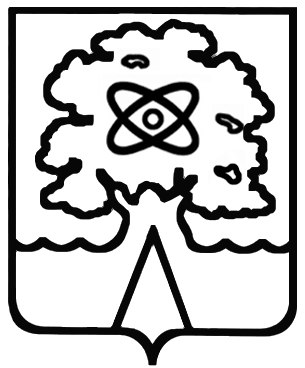 Администрация городского округа Дубна Московской области Управление народного образованияМУНИЦИПАЛЬНОЕ БЮДЖЕТНОЕ ОБЩЕОБРАЗОВАТЕЛЬНОЕ УЧРЕЖДЕНИЕ «СРЕДНЯЯ ОБЩЕОБРАЗОВАТЕЛЬНАЯ ШКОЛА № 1 С УГЛУБЛЕННЫМ ИЗУЧЕНИЕМ ОТДЕЛЬНЫХ ПРЕДМЕТОВГ. ДУБНЫ МОСКОВСКОЙ ОБЛАСТИ»(школа № 1)Услуга –услуга, оказываемая муниципальной общеобразовательной организацией в Московской области, по приему на обучение по образовательным программам начального общего, основного общего и среднего общего образования;Административный регламент –нормативный правовой акт, устанавливающий порядок предоставления муниципальной услуги и стандарт предоставления муниципальной услуги;Заявитель–лицо, обращающееся с заявлением о предоставлении Услуги; законный представитель лица, обращающегося с заявлением о предоставлении Услуги;Сеть Интернет –информационно-телекоммуникационная сеть «Интернет»;РПГУ, Портал–государственная информационная система Московской области «Портал государственных и муниципальных услуг Московской области», расположенная в сети Интернет по адресу http://uslugi.mosreg.ru;Заявление –запрос о предоставлении Услуги, представленный любым предусмотренным Регламентом способом;Органы власти –Администрация городского округа Дубна Московской области;Организация–Муниципальное бюджетное общеобразовательное учреждение «Средняя общеобразовательная школа № 1 с углубленным изучением отдельных предметов г. Дубны Московской области»;Личный кабинет–сервис РПГУ, позволяющий Заявителю получать информацию о ходе обработки, поданных посредством РПГУ;ИСУОД–Единая информационная система учета и мониторинга образовательных достижений обучающихся общеобразовательных организаций Московской области;Подразделение–Управление народного образования Администрации городского округа Дубна Московской области;Закрепленная территория–Территория, за которой закреплена Организация в соответствии с распорядительным актом муниципального образования;МФЦ–многофункциональный центр предоставления государственных и муниципальных услуг Муниципальное казенное учреждение «Многофункциональный центр предоставления государственных и муниципальных услуг города Дубны Московской области».№ пунктаНаименование основания для отказа в соответствии с Административным регламентомРазъяснение причин отказа в предоставлении Услуги 13.2.1Не предоставление в Организацию документов, в том числе оригиналов документов, указанных в п.10.1 и в соответствии с нормативно-правовыми актами, указанными в п.9.1 настоящего Административного регламента, в срок, установленный пунктом 7.3 настоящего Административного регламента.Указать исчерпывающий перечень противоречий между заявлением и приложенным к нему документов 13.2.2Отсутствие свободных мест в Организации. В случае отсутствия свободных мест в Организации родители (законные представители) ребенка для решения вопроса об устройстве его в другую Организацию обращаются в Подразделение.Указать основания такого вывода 13.2.3Несоответствие документов, указанных в пункте 10 Административного регламента, по форме или содержанию требованиям законодательства Российской Федерации.Указать исчерпывающий перечень документов и нарушений применительно к каждому документу 13.2.4     Не прохождение лицом, имеющим право на получение Услуги, индивидуального отбора при приеме либо переводе в образовательные организации для получения основного общего и среднего общего образования с углубленным изучением отдельных учебных предметов или для профильного обучения.Указать основания такого вывода13.2.5.Не прохождение лицом, имеющим право на получение Услуги, конкурса или индивидуального отбора при приеме либо переводе для получения общего образования в образовательных организациях, реализующих образовательные программы основного общего и среднего общего образования, интегрированные с дополнительными предпрофессиональными образовательными программами в области физической культуры и спорта, или образовательные программы среднего профессионального образования в области искусств, интегрированные с образовательными программами основного общего и среднего общего образования, осуществляется на основании оценки способностей к занятию отдельным видом искусства или спорта, а также при отсутствии противопоказаний к занятию соответствующим видом спорта.Указать сведения, подтверждающие факт, непредставления оригиналов документов в МФЦ___________________________________________(уполномоченное должностное лицо организации)___________________________(подпись, фамилия, инициалы)Класс документаВиды документовОбщие описания документовПри подаче через РПГУПри подаче через РПГУКласс документаВиды документовОбщие описания документовПри подачеПри подтверждении в ОрганизацииЗаявлениеЗаявлениеЗаявление должно быть оформлено по форме, указанной в Приложении 6  к настоящему Административному регламенту.При подаче заполняется интерактивная форма ЗаявленияПри предоставлении оригиналов Заявления не предоставляетсяДокумент, удостоверяющий личностьПаспорт гражданина Российской ФедерацииПаспорт должен быть оформлен в соответствии с Постановлением Правительства РФ от 8 июля  1997 г. № 828 «Об утверждении Положения о паспорте гражданина Российской Федерации, образца бланка и описания паспорта гражданина Российской Федерации».При подаче предоставляется электронный образ Предоставляется оригинал документа для сверки и снятия копии. Документ, удостоверяющий личностьПаспорт гражданина СССРОбразец паспорта гражданина Союза Советских Социалистических Республик и описание паспорта утверждены постановлением Совмина СССР от 28.08.1974 г. № 677 «Об утверждении Положения о паспортной системе в СССР».Вопрос о действительности паспорта гражданина СССР образца 1974 года решается в зависимости от конкретных обстоятельств (постановление Правительства Российской Федерации от 24.02.2009 г. № 153 «О признании действительными до 1 июля 2009 г. паспортов гражданина СССР образца 1974 года для некоторых категорий иностранных граждан и лиц без гражданства»)При подаче предоставляется электронный образПредоставляется оригинал документа для сверки и снятия копии. Документ, удостоверяющий личностьВременное удостоверение личности гражданина Российской ФедерацииФорма утверждена приказом МВД России от 13.11.2017 г. № 851 «Об утверждении Административного регламента Министерства внутренних дел Российской Федерации по предоставлению государственной услуги по выдаче, замене паспортов гражданина Российской Федерации, удостоверяющих личность гражданина Российской Федерации на территории Российской Федерации»При подаче предоставляется электронный образПредоставляется оригинал документа для сверки и снятия копии. Документ, удостоверяющий личностьУдостоверение личности военнослужащего РФ;военный билет солдата, матроса, сержанта, старшины, прапорщика, мичмана и офицера запасаФормы установлены Инструкцией по обеспечению функционирования системы воинского учета граждан Российской Федерации и порядка проведения смотров-конкурсов на лучшую организацию осуществления воинского учета, утвержденной приказом Министра обороны Российской Федерации от 18.07.2014 г. № 495При подаче предоставляется электронный образПредоставляется оригинал документа для сверки и снятия копии. Документ, удостоверяющий личностьРазрешение на временное проживание, выдаваемое лицу без гражданства (с отметкой о разрешении на временное проживание) Форма утверждена приказом МВД России от 27.11.2017 г.      № 891 «Об утверждении Административного регламента Министерства внутренних дел Российской Федерации по предоставлению государственной услуги по выдаче иностранным гражданам и лицам без гражданства разрешения на временное проживание в Российской Федерации, а также форм отметки и бланка документа о разрешении на временное проживание в Российской Федерации»При подаче предоставляется электронный образПредоставляется оригинал документа для сверки и снятия копии. Документ, удостоверяющий личностьВид на жительство, выдаваемое иностранному гражданину (дубликат вида на жительство)Образец бланка утвержден приказом МВД России от 09.08.2017 г. № 617 «Об утверждении форм бланков вида на жительство»При подаче предоставляется электронный образПредоставляется оригинал документа для сверки и снятия копии. Документ, удостоверяющий личностьВид на жительство лица без гражданства, содержащий электронный носитель информацииОбразец бланка утвержден приказом МВД России от 09.08.2017 № 617 г. «Об утверждении форм бланков вида на жительство»При подаче предоставляется электронный образПредоставляется оригинал документа для сверки и снятия копии. Документ, удостоверяющий личностьСправка о рассмотрении заявления о предоставлении временного убежища на территории Российской ФедерацииФорма справки утверждена приказом МВД России от 28.09.2017 № 741 г. «Об утверждении Порядка оформления, выдачи и обмена свидетельства о предоставлении временного убежища на территории Российской Федерации и форм документов, выдаваемых иностранным гражданам и лицам без гражданства, обратившимся за предоставлением временного убежища на территории Российской Федерации»При подаче предоставляется электронный образПредоставляется оригинал документа для сверки и снятия копии. Документ, удостоверяющий личностьСвидетельство о предоставлении временного убежища на территории Российской ФедерацииФорма бланка утверждена приказом МВД России от 28.09.2017 г. № 741 «Об утверждении Порядка оформления, выдачи и обмена свидетельства о предоставлении временного убежища на территории Российской Федерации и форм документов, выдаваемых иностранным гражданам и лицам без гражданства, обратившимся за предоставлением временного убежища на территории Российской Федерации»При подаче предоставляется электронный образПредоставляется оригинал документа для сверки и снятия копии. Документ, удостоверяющий личностьСправка о принятии к рассмотрению заявления о выдаче вида на жительство (продлении вида на жительство)Форма утверждена приказом МВД России от 09.11.2017 г. № 846 «Об утверждении Административного регламента Министерства внутренних дел Российской Федерации по предоставлению государственной услуги по выдаче иностранным гражданам и лицам без гражданства вида на жительство в Российской Федерации»При подаче предоставляется электронный образПредоставляется оригинал документа для сверки и снятия копии. Документ, удостоверяющий полномочия представителя ЗаявителяДоверенностьДоверенность должна быть оформлена в соответствии с требованиями законодательства и содержать следующие сведения:– ФИО лица, выдавшего доверенность.– ФИО лица, уполномоченного по доверенности.– Данные документов, удостоверяющих личность этих лиц.– Объем полномочий представителя, включающий право на подачу Заявления о предоставлении Услуги.– Дата выдачи доверенности.– Подпись лица, выдавшего доверенность.Предоставляется электронный образ доверенности.Предоставляется оригинал документа для сверки и снятия копии. Документ, удостоверяющий полномочия представителя ЗаявителяРаспорядительный акт (распоряжение, приказ, решение, постановление) уполномоченного органа опеки и попечительства о назначении опекуна (попечителя)Распорядительный акт должен содержать:– наименование уполномоченного органа опеки и попечительства;– реквизиты распорядительного акта (дата, номер);– ФИО лица, назначенного опекуном (попечителем);– ФИО лица, которому назначен опекун (попечитель),– подпись руководителя уполномоченного органаПредоставляется электронный образ документа.Предоставляется оригинал документа для сверки и снятия копии. Документ, удостоверяющий полномочия представителя ЗаявителяСвидетельство о рожденииФорма бланка утверждена приказом Минюста России от 25.06.2014 г. № 142 «Об утверждении форм бланков свидетельств о государственной регистрации актов гражданского состояния»Предоставляется электронный образ документа.Предоставляется оригинал документа для сверки и снятия копии.   Документы, подтверждающие факт рожденияСвидетельство о рождении ребенка на территории Российской ФедерацииФорма бланка утверждена приказом Минюста России от 25.06.2014 г. № 142 «Об утверждении форм бланков свидетельств о государственной регистрации актов гражданского состояния»Предоставляется электронный образ документа.Предоставляется оригинал документа для сверки и снятия копии.   Документы, подтверждающие факт рожденияСвидетельство о рождении ребенка, выданное консульским учреждением Российской Федерации за пределами территории Российской ФедерацииПри рождении ребенка на территории иностранного государстваПредоставляется электронный образ документа.Предоставляется оригинал документа для сверки и снятия копии.   Документы, подтверждающие факт рожденияДокумент, подтверждающий факт рождения и регистрации ребенка, выданный и удостоверенный штампом «апостиль» компетентным органом иностранного государства, с удостоверенным в установленном законодательством Российской Федерации переводом на русский языкПри рождении ребенка на территории иностранного государства-участника Конвенции, отменяющей требование легализации иностранных официальных документов, заключенной в Гааге 5 октября 1961 годаПредоставляется электронный образ документа.Предоставляется оригинал документа для сверки и снятия копии.   Документы, подтверждающие факт рожденияДокумент, подтверждающий факт рождения и регистрации ребенка, выданный компетентным органом иностранного государства, переведенный на русский язык и легализованный консульским учреждением Российской Федерации за пределами территории Российской ФедерацииПри рождении ребенка на территории иностранного государства, не являющегося участником указанной в настоящем подпункте Конвенции, отменяющей требование легализации иностранных официальных документов, заключенной в Гааге 5 октября 1961 годаПредоставляется электронный образ документа.Предоставляется оригинал документа для сверки и снятия копии. Документ, подтверждающий факт рождения и регистрации ребенка, выданный компетентным органом иностранного государства, переведенный на русский язык и скрепленный гербовой печатьюПри рождении ребенка на территории иностранного государства, являющегося участником Конвенции о правовой помощи и правовых отношениях по гражданским, семейным и уголовным делам, заключенной в городе Минске 22 января 1993 годаПредоставляется электронный образ документа.Предоставляется оригинал документа для сверки и снятия копии. Документы, подтверждающие необходимость обучения по адаптивной общеобразовательной программеЗаключение и рекомендации психолого-медико-педагогической комиссии и согласие родителейФорма утверждена Федеральным законом от 24.06.1999 г. № 120-ФЗ (ред. от 07.06.2017 г.) «Об основах системы профилактики безнадзорности и правонарушений несовершеннолетних».Приказ Минобрнауки России от 09.11.2015 г. №1309 «Об утверждении Порядка обеспечения условий доступности для инвалидов объектов и предоставляемых услуг в сфере образования, а также оказания им при этом необходимой помощи» (Зарегистрировано в Минюсте России 08.12.2015 г. № 40000).Предоставляется электронный образ документа.Предоставляется оригинал документа сверки и снятия копии. Документы, подтверждающие родство Заявителя (или законность представления прав ребенка)свидетельство о рождении ребенкаПостановление Правительства Российской Федерации 
от 31.10.1998 г. № 1274 «Об утверждении форм бланков заявлений о государственной регистрации актов гражданского состояния, справок и иных документов, подтверждающих государственную регистрацию актов гражданского состояния».Предоставляется электронный образ документа.Предоставляется оригинал документа для сверки и снятия копии. Документы, подтверждающие родство Заявителя (или законность представления прав ребенка)свидетельство о расторжении бракаформа утверждена приказом Минюста Россииот 25.06.2014 г. № 142 «Об утверждении форм бланков свидетельств о государственной регистрации актов гражданского состояния»Документы, подтверждающие родство Заявителя (или законность представления прав ребенка)свидетельство о перемене имениформа утверждена приказом Минюста России от 25.06.2014 г. № 142 «Об утверждении форм бланков свидетельств о государственной регистрации актов гражданского состояния»Документы, подтверждающие регистрацию ребенка по месту жительстваСвидетельство о регистрации по месту жительстваФорма бланка утверждена Приказом ФМС России от 11.09.2012 г. № 288 «Об утверждении административного регламента предоставления федеральной миграционной службой государственной услуги по регистрационному учету граждан Российской Федерации по месту пребывания и по месту жительства в пределах Российской ФедерацииПредоставляется электронный образ документа.Предоставляется оригинал документа для сверки и снятия копии. Личное дело обучающегосяСтруктура личного дела, обучающегося утверждается локальным нормативным актом ОрганизацииПри подаче Заявления документ не предоставляетсяПредоставляется оригинал документа Личное дело обучающегосяВедомость успеваемости или аттестат об основном общем образовании, грамоты, дипломы, сертификаты, удостоверения и иные документы, подтверждающие учебные, интеллектуальные, творческие и спортивные достижения, в том числе для получения основного общего и среднего общего образования в Организации с углубленным изучением отдельных учебных предметов (предоставляется в случае отсутствия личного дела)При подаче Заявления документ не предоставляетсяПредоставляется оригинал документа Документ, содержащий информацию об успеваемости обучающегося в текущем учебном году (выписка из классного журнала с текущими отметками и результатами промежуточной аттестации), заверенные печатью исходной организации и подписью ее руководителя (уполномоченного им лица).Выписка об успеваемости обучающегося (за исключением 1 класса)При подаче Заявления документ не предоставляетсяПредоставляется оригинал документа Документы, содержащие информацию об успеваемости обучающегося в текущем учебном году Выписка из классного журнала с текущими отметками и результатами промежуточной аттестацииФормы документов утверждается локальным нормативным актом Организации.Документ заверяется печатью исходной организации и подписью ее руководителя (уполномоченного им лица).При подаче Заявления документ не предоставляетсяПредоставляется оригинал документа Основание для обращенияКласс документовОписание способа предоставления документов при подаче через РПГУНе зависимо от основания обращения а) документ, удостоверяющий личность Заявителя;б) документ, удостоверяющий личность представителя Заявителя;в) документ, подтверждающий полномочия представителя ЗаявителяПредоставляются электронные образы оригиналов документов с последующем предоставлением оригиналов документов в Организацию В случае обращения по приему в первый класс для детей, проживающих на закрепленной территорииа) свидетельство о рождении ребенка или иной документ подтверждающий факт рождения;б) свидетельство о регистрации ребенка по месту жительства или по месту пребывания на закрепленной территории;в) заключение и рекомендации психолого-медико-педагогической комиссии и согласие родителей (законных представителей) (для детей с ограниченными возможностями здоровья) на обучение по адаптивной основной общеобразовательной программеПредоставляются электронные образы оригиналов документов с последующем предоставлением оригиналов документов в Организацию в течение 3 рабочих дней после подачи ЗаявленияВ случае обращения по приему для зачисления на обучение в первый класс для детей, не проживающих на закрепленной территорииа) свидетельство о рождении ребенка или иной документ подтверждающий факт рождения;б) заключение и рекомендации психолого-медико-педагогической комиссии и согласие родителей (законных представителей) (для детей с ограниченными возможностями здоровья) на обучение по адаптивной основной общеобразовательной программеПредоставляются электронные образы оригиналов документов, оригиналы документов предоставляются в Организацию в течение 3 рабочих дней после подачи ЗаявленияВ случае обращения по приему на обучение для получения начального общего, основного общего и среднего общего образования (при отсутствии возможности получения личного дела в исходной организации)а) документ, подтверждающий родство Заявителя (или законность представления прав ребенка) (для несовершеннолетних граждан);б) ведомость успеваемости или аттестат об основном общем образовании, грамоты, дипломы, сертификаты, удостоверения и иные документы, подтверждающие учебные, интеллектуальные, творческие и спортивные достижения (в том числе для получения основного общего и среднего общего образования в Организациях с углубленным изучением отдельных учебных предметов);в) заключение и рекомендации психолого-медико-педагогической комиссии и согласие родителей (законных представителей) (для детей и совершеннолетних граждан с ограниченными возможностями здоровья) на обучение по адаптивной основной общеобразовательной программеПредоставляются оригиналы документов в Организацию в течение 1 рабочего дня после подачи ЗаявленияВ случае обращения по приему при зачислении на обучение в порядке переводаа) документ, подтверждающий родство Заявителя (или законность представления прав ребенка);б) личное дело обучающегося, документы, содержащие информацию об успеваемости обучающегося в текущем учебном году (выписка из классного журнала с текущими отметками и результатами промежуточной аттестации), заверенные печатью исходной Организации и подписью ее руководителя или уполномоченного им лицав) заключение и рекомендации психолого-медико-педагогической комиссии и согласие родителей (законных представителей) (для детей с ограниченными возможностями здоровья) на обучение по адаптивной основной общеобразовательной программеПредоставляются оригиналы документов в Организацию в течение 1 рабочего дня после подачи ЗаявленияВ случае обращения для зачислении на обучение в порядке перевода для получения основного общего и среднего общего образования в классы с углубленным изучением отдельных учебных предметов и (или) для профильного обучения, интегрированных с дополнительными предпрофессиональными образовательными программами в области физической культуры и спортаа) документ, подтверждающий родство Заявителя (или законность представления прав ребенка);б) личное дело обучающегося, документы, содержащие информацию об успеваемости обучающегося в текущем учебном году (выписка из классного журнала с текущими отметками и результатами промежуточной аттестации), заверенные печатью исходной Организации и подписью ее руководителя или уполномоченного им лица;в) ведомость успеваемости или аттестат об основном общем образовании, грамоты, дипломы, сертификаты, удостоверения и иные документы, подтверждающие учебные, интеллектуальные, творческие и спортивные достижения (для получения основного общего и среднего общего образования в классы с углубленным изучением отдельных учебных предметов)Предоставляются оригиналы документов в Организацию в течение 1 рабочего дня после подачи Заявления№ пунктаНаименование основания для отказа в соответствии с Административным регламентомРазъяснение причин отказа в приеме12.1.1.Подача заявления о предоставлении Услуги не в период, указанный в пункте 7.1 настоящего Административного регламентаУказать какая Организация предоставляет услугу, указать информацию о месте нахождении 12.1.2.Обращение за предоставлением Услуги без предъявления документа, позволяющего установить личность Заявителя (представителя Заявителя).Указать исчерпывающий перечень документов непредставленный Заявителем 12.1.3.Поданные Заявителем документы содержат повреждения, наличие которых не позволяет однозначно истолковать их содержаниеУказать исчерпывающий перечень документов, утративших силу.12.1.4.Поданные Заявителем документы, утратили силу на момент их предоставления (документ, удостоверяющий личность, доверенность на представление интересов Заявителя).Указать исчерпывающий перечень документов, содержащих подчистки и исправления текста, не заверенные в порядке, установленном законодательством Российской Федерации.12.1.5.Поданные Заявителем документы имеют исправления, не заверенные в установленном законодательством порядкеУказать исчерпывающий перечень документов, содержащих повреждения.12.1.6.Наличие противоречивых сведений в поданном Заявителем Заявлении и приложенных к нему документах.Указать обязательные поля заявления, не заполненные Заявителем либо заполненные не в полном объеме, либо с нарушением требований установленными Административным регламентом12.1.7.Несоответствие категории детей кругу лиц, указанных в пункте 2.2 настоящего Административного регламента.Указать поля заявления, не заполненные Заявителем либо заполненные не в полном объеме, либо с нарушением требований установленными Административным регламентом12.1.8Несоответствие документов, указанных в пункте 10.1 настоящего Административного регламента по форме или содержанию требованиям законодательства Российской Федерации.Указать исчерпывающий перечень электронных образов документов, не соответствующих указанному критерию  12.1.9.Заявление подано лицом, не имеющим полномочий представлять интересы Заявителя в соответствии с пунктом 2.3 настоящего Административного регламента.12.1.10Некорректное заполнение обязательных полей в форме интерактивного запроса РПГУ (отсутствие заполнения, недостоверное, неполное либо неправильное, не соответствующее требованиям, установленным настоящим Административным регламентом).___________________________________________(уполномоченное должностное лицо Организации или работник МФЦ)___________________________(подпись, фамилия, инициалы)Место выполнения процедуры/ используемая ИСАдминистративные действияСредний срок выполнения Средняя трудоёмкостьСодержание действияРПГУОрганизацияПоступление документов1 день10 минутЗаявитель (представитель Заявителя) направляет Заявление и документы, необходимые для предоставления Услуги, в электронном виде через РПГУ. Требования к документам в электронном виде установлены в пункте 21 настоящего Административного регламента. Заявитель (представитель Заявителя) может воспользоваться бесплатным доступом к РПГУ, обратившись в любой МФЦ на территории Московской области. Заявление и прилагаемые документы поступают с РПГУ в ИСУОД. Осуществляется переход к административной процедуре «Обработка и предварительное рассмотрение документов». При личном обращении Заявителя в Организацию, должностное лицо Организации обеспечивает внесение информации и прикрепление электронных образов документов,  необходимых для предоставления Услуги, в ИСУОД.Место выполнения процедуры/ используемая ИСАдминистративные действияСредний срок выполненияТрудоёмкостьСодержание действияОрганизация/ИСУОДПроверка комплектности представленных Заявителем (представителем Заявителя) электронных документов, поступивших с РПГУВ тот же рабочий деньминутПри поступлении электронных документов специалист Организации, ответственный за прием и проверку поступивших документов в целях предоставления Услуги:1. устанавливает предмет обращения, полномочия Представителя заявителя;2. устанавливает соответствие личности Заявителя (представителя Заявителя) документам, удостоверяющим личность;3. проверяет полномочия представителя Заявителя на основании документа, удостоверяющего полномочия (при обращении представителя Заявителя);4. проверяет правильность оформления Заявления, комплектность представленных документов, необходимых для предоставления Услуги, и соответствие их установленным Административным регламентом требованиям.Организация/ИСУОДУведомление о необходимости представить оригиналы документов для сверки в Организацию, при обращении Заявителя (представителя Заявителя) через РПГУ.В тот же рабочий деньминутЗаявитель (представитель Заявителя) уведомляется о необходимости представить оригиналы документов для сверки в Организацию в течение 3 рабочих дней, а в случае обращения для зачисления на обучение в порядке перевода 1 рабочий день, со дня, следующего за днем направления уведомления. Уведомление направляется в личный кабинет Заявителя (представителя Заявителя) на РПГУ не позднее следующего рабочего дня со дня регистрации Заявления в Организации. Организация/ИСУОДСверка документов в Организации при обращении Заявителя (Представителя заявителя) через РПГУВ течение 3 рабочих дней, а в случае обращения для зачисления на обучение в порядке перевода 1 рабочий день, с даты подачи заявленияна РПГУминутПри соответствии оригиналов документов, представленных Заявителем (представителем Заявителя) для сверки с электронными образами, в Модуле ИСУОД проставляется отметка о соответствии документов оригиналам. При несоответствии оригиналов документов, представленных Заявителем (представителем Заявителя) для сверки с электронными образами, в Модуле ИСУОД проставляется отметка о несоответствии документов оригиналам. Заявителю (представителю Заявителя) выдается расписка в получении документов, содержащая информацию о регистрационном номере заявления о приеме ребенка в Организацию, о перечне предоставляемых документов. Расписка заверяется подписью должностного лица ответственного за предоставление услуги и печатью Организации.Осуществляется переход к административной процедуре «Принятие решения о предоставлении (об отказе предоставления) Услуги»Организация/ИСУОДПрием документов на рассмотрение или подготовка отказа в приеме документов и уведомление Заявителя (представителя Заявителя) посредством изменения статуса Заявления в личном кабинете РПГУВ тот же рабочий день15 минутПри отсутствии оснований для отказа в предоставлении Услуги специалистом Организации принимаются документы к рассмотрению.В случае наличия оснований из пункта 12 настоящего Административного регламента специалистом Организации осуществляется уведомление Заявителя (представителя Заявителя) об отказе в приеме и регистрации документов с указанием причин отказа в первый рабочий день, следующий за днем подачи Заявления через РПГУ (Приложение 9 к Административному регламенту)Место выполнения процедурыАдминистративные действияСрок выполненияСредняя трудоемкость выполненияСодержание действияОрганизацияОрганизация индивидуального отбора3 рабочих дня, а в случае обращения для зачисления на обучение в порядке перевода 1 рабочий день При переводе индивидуальный отбор осуществляется комиссией в составе не менее пяти человек, состоящей из педагогических работников, соответствующих профилю учебных предметов, руководителя методического объединения педагогических работников образовательной организации по соответствующим профильным учебным предметам, заместителя руководителя Организации, курирующего вопросы качества обучения, представителя психолого-педагогической службы и органа государственного общественного управления организации.  Правила индивидуального отбора, определяются Организацией самостоятельно в соответствии с нормативно правовыми актами, указанными в п.9.1 настоящего Административного регламента.ОрганизацияПодготовка проекта распорядительного акта о приеме в Организацию или решения об отказе в предоставлении Услуги3 рабочих дня, а в случае обращения для зачисления на обучение в порядке перевода 1 рабочий день 20 минутРаботник Организации, ответственный за подготовку проекта распорядительного акта, готовит проект приказа о приеме в Организацию или решение об отказе в предоставлении Услуги.Рассмотрение заявления и прилагаемых документов руководителем Организации1 рабочий день15 минутРуководитель Организации рассматривает сформированный пакет документов и  подписывает подготовленный проект о приеме в Организацию или решение об отказе в предоставлении Услуги. Принятие решения фиксируется в ИСУОД путем изменения статуса Заявления.Место выполнения процедурыАдминистративные действияСрок выполненияСредняя трудоемкость выполненияСодержание действияОрганизацияВыдача Заявителю документа, подтверждающего предоставление Услуги (отказ в предоставлении Услуги)В день рассмотрения заявления и прилагаемых документов руководителем Организации15 минутПри личном получении документов Заявителем работник:1) выдает Заявителю результат предоставления Услуги (Приложение 5 к Административному регламенту);2) получает подпись Заявителя о получении результата предоставления Услуги на копии результата Услуги;3) вносит информацию о выдаче результата предоставления Услуг в журнал учёта Заявлений.Посредством РПГУВыдача Заявителю документа, подтверждающего предоставление Услуги (отказ в предоставлении Услуги)В день рассмотрения заявления и прилагаемых документов руководителем Организации15 минутПри получении результата предоставления Услуги через личный кабинет на РПГУ соответствующий результат, подписанный электронной подписью уполномоченного должностного лица Организации, направляется Заявителю (представителю Заявителя) в Личный кабинет на РПГУРПГУ/ИСУОД/Организация1рабочий деньИСУОД/Организация 3 рабочихдня (в порядке перевода 1 рабочий день) с даты подачи заявленияна РПГУИСУОД/Организация 3 рабочихдня (в порядке перевода 1 рабочий день) с даты подачи заявленияна РПГУОрганизация3рабочихдня
(в порядке перевода 1 рабочий день)Организация ИСУОД/РПГУ1рабочий день